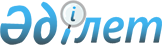 Астана қаласының 2015-2017 жылдарға арналған бюджеті туралы
					
			Күшін жойған
			
			
		
					Астана қаласы мәслихатының 2014 жылғы 11 желтоқсандағы № 303/45-V шешімі. Астана қаласының Әділет департаментінде 2015 жылғы 5 қаңтарда № 869 болып тіркелді. Күші жойылды - Астана қаласы мәслихатының 2016 жылғы 26 мамырдағы № 12/4-VI шешімімен      Ескерту. Шешімнің күші жойылды - Астана қаласы мәслихатының 26.05.2016 № 12/4-VI шешімімен.

      Қазақстан Республикасының Бюджет кодексіне, «Қазақстан Республикасындағы жергілікті мемлекеттік басқару және өзін-өзі басқару туралы» Қазақстан Республикасының Заңына сәйкес Астана қаласының мәслихаты ШЕШТІ:



      1. Астана қаласының 2015-2017 жылдарға арналған бюджеті тиісінше 1, 2, 3-қосымшаларға сәйкес, оның ішінде 2015 жылға арналған бюджет келесі көлемдерде бекітілсін:



      1) кірістер – 326 928 751 мың теңге, оның ішінде:

      салықтық түсімдер бойынша – 164 482 562 мың теңге;

      салықтық емес түсімдер бойынша – 6 945 930 мың теңге;

      негізгі капиталды сатудан түскен түсімдер бойынша – 10 151 353 мың теңге;

      трансферттердің түсімдері бойынша – 145 348 906 мың теңге;



      2) шығындар – 317 790 099,8 мың теңге;



      3) таза бюджеттік несиелендіру – 18 279 518 мың теңге, оның ішінде:

      бюджеттік кредиттер – 19 131 486 мың теңге;

      бюджеттік кредиттерді өтеу – 851 968 мың теңге;



      4) қаржылық активтермен жасалатын операциялар бойынша сальдо –  11 469 097 мың теңге, оның ішінде:

      қаржылық активтерді сатып алу – 11 633 506 мың теңге;

      мемлекеттің қаржы активтерін сатудан түсетін түсімдер 164 409.



      5) бюджет тапшылығы (профициті) – (-24 992 976,8) мың теңге;



      6) бюджет тапшылығын қаржыландыру (профицитті пайдалану) – 24 992 976,8 мың теңге;



      7) қарыздардың түсімі – 27 248 913 мың теңге;



      8) жергілікті атқарушы органның жоғары тұрған бюджет алдындағы қарызын өтеу (- 9 740 876) мың теңге;

      9) Бюджет қаражатының пайдаланылатын қалдықтары – 7 484 745,8 мың теңге.

      Ескерту. 1-тармаққа өзгерістер мен толықтырулар енгізілді - Астана қаласы мәслихатының 31.03.2015 № 351/49-V (01.01.2015 бастап қолданысқа енгізіледі); 12.06.2015 № 373/53-V (01.01.2015 бастап қолданысқа енгізіледі); 10.09.2015 № 405/56-V (01.01.2015 бастап қолданысқа енгізіледі); 16.10.2015 № 418/58-V (01.01.2015 бастап қолданысқа енгізіледі); 04.12.2015 № 425/60-V (01.01.2015 бастап қолданысқа енгізіледі) шешімдерімен.



      2. «2015-2017 жылдарға арналған республикалық бюджет туралы» Қазақстан Республикасының Заңына сәйкес тиісті бюджеттің кірісіне төмендегілер есепке алынатындығы назарға алынсын:

      бірыңғай бюджеттік сыныптаманың кіріс сыныптамасының «Пайдалы қазбаларды алуға арналған салық» коды бойынша – жер қойнауын пайдаланушылардың роялти бойынша берешегі, сондай-ақ жер қойнауын пайдалануға арналған өзара шарт бойынша салық тәртібі тұрақтылығының кепілдіктерін сақтайтын роялти;

      бірыңғай бюджеттік сыныптаманың кіріс сыныптамасының «Әлеуметтік салық» коды бойынша – бұған дейін Зейнетақы қорына, Зейнетақы төлеу жөніндегі мемлекеттік орталыққа, Міндетті медициналық сақтандыру қорына, Мемлекеттік әлеуметтік сақтандыру қорына, Жұмыспен қамтуға жәрдемдесу қорына аударылған жарналар бойынша берешек, сондай-ақ, бұған дейін Жол қорына түскен автомобиль жолдарын пайдаланушылардың аударымы.

      Сонымен қатар, қызметін салық тәртібі тұрақтылығының кепілдігін қарастыратын жер қойнауын пайдалануға арналған өзара шарт бойынша жүзеге асыратын салық төлеушілер жоғарыда аталған аударымдарды немесе «Міндетті әлеуметтік сақтандыру туралы» Қазақстан Республикасының Заңына сәйкес есептелген Әлеуметтік сақтандырудың мемлекеттік қорына аударылатын аударым сомасына әлеуметтік салықты азайтады;

      «Өндірушілер көтерме түрде іске асыратын меншікті өндірілген бензин (авиациялықтан басқа)» коды бойынша - бұған дейін Жол қорына түскен бензиннен алынатын алым бойынша берешек;

      «Өндірушілер көтерме түрде іске асыратын меншікті өндірілген дизельді отын» коды бойынша – бұған дейін Жол қорына түскен дизельді отын алымы бойынша берешек.



      3. 1998 жылғы 31 желтоқсандағы жағдай бойынша құрылған теріс сальдо жұмыс берушілердің қызметкерге уақытша еңбекке қабілетсіздігі бойынша төлеген жәрдемақыларының, бала туғанда, жерлеуге Мемлекеттік әлеуметтік сақтандыру қорынан төленетін соманың аталған қорға аударылған аударымның есептелген сомасынан артуы нәтижесінде ай сайын жалақы қорынан 4 пайыз мөлшерінде әлеуметтік салық төлемақысы есебінен есептелінеді.



      4. Республикалық бюджетке 7 472 514 мың теңге сомасында бюджеттік алым қарастырылды.



      5. «2015-2017 жылдарға арналған республикалық бюджет туралы» Қазақстан Республикасының Заңына сәйкес 2015 жылдың 1 қаңтарынан:



      1) жалақының ең төмен мөлшері – 21 364 теңге;



      2) мемлекеттік базалық зейнетақылық төлем мөлшері – 11 182 теңге;



      3) зейнетақының ең төмен мөлшері – 23 692 теңге;



      4) жәрдемақылар мен басқа да әлеуметтік төлемдерді есептеу үшін, сондай-ақ Қазақстан Республикасының Заңнамасына сәйкес айыппұл санкцияларын, салықтар мен басқа төлемдерді қолдану үшін айлық есептік көрсеткіш – 1 982 теңге;



      5) базалық әлеуметтік төлем мөлшерін есептеу үшін күнкөріс минимумының шамасы – 21 364 теңге;



      6) 2015 жылдың 1 қаңтарынан жергілікті бюджеттерден қаржыландырылатын мемлекеттік қызметші болып табылмайтын мемлекеттік мекеме қызметкерлерінің, сондай-ақ мемлекеттік қазыналық кәсіпорындар қызметкерлерінің лауазымды жалақыларына ерекше еңбек жағдайы үшін 10 пайыз мөлшерінде ай сайынғы үстеме төлеу;



      7) алып тасталды - Астана қаласы мәслихатының 31.03.2015 № 351/49-V (2015 жылдың 1 қаңтарынан бастап қолданысқа енгізіледі) шешімімен.

      8) 2015 жылдың 1 шілдесінен әскери қызметкерлерге (шұғыл қызметтің әскери қызметшілерінен басқа) және арнайы мемлекеттік және құқық қорғау органдарының, мемлекеттік фельдъегерлік қызмет қызметкерлеріне тұрғын үйді ұстауға және коммуналдық қызмет көрсету шығындарын төлеу үшін ақшалай өтемақының айлық мөлшері 3 739 теңге сомасында бекітілгенін есепке алу қажет.

      Ескерту. 5-тармаққа өзгеріс енгізілді - Астана қаласы мәслихатының 31.03.2015 № 351/49-V (2015 жылдың 1 қаңтарынан бастап қолданысқа енгізіледі) шешімімен.



      6. Астана қаласының жергілікті атқарушы органының 2015 жылға арналған резерві 932 136 мың теңге мөлшерінде бекітілсін.

      Ескерту. 6-тармаққа өзгерістер енгізілді - Астана қаласы мәслихатының 31.03.2015 № 351/49-V (01.01.2015 бастап қолданысқа енгізіледі); 12.06.2015 № 373/53-V (01.01.2015 бастап қолданысқа енгізіледі) шешімдерімен.



      7. 4-қосымшаға сәйкес бюджеттік инвестициялық жобаларды (бағдарламаларды) іске асыруға және заңды тұлғалардың жарғылық капиталын құруға немесе ұлғайтуға бағытталған бюджеттік бағдарламаларға бөлумен Астана қаласының 2015 жылға арналған бюджетінің бюджеттік даму бағдарламалар тізбесі бекітілсін.



      8. 5-қосымшаға сәйкес Астана қаласының 2015 жылға арналған бюджетін атқару процесінде секвестрге жатпайтын жергілікті бюджеттік бағдарламалардың тізбесі бекітілсін.



      9. 6, 7, 8-қосымшаларға сәйкес Астана қаласының «Алматы» ауданының 2015-2017 жылдарға арналған бюджеттік бағдарламаларының тізбесі бекітілсін.



      10. 9, 10, 11-қосымшаларға сәйкес Астана қаласының «Есіл» ауданының 2015-2017 жылдарға арналған бюджеттік бағдарламаларының тізбесі бекітілсін.



      11. 12, 13, 14-қосымшаларға сәйкес Астана қаласының «Сарыарқа» ауданының 2015-2017 жылдарға арналған бюджеттік бағдарламаларының тізбесі бекітілсін.



      12. Осы шешім 2015 жылдың 1 қаңтарынан қолданысқа енеді.      Астана қаласы

      мәслихаты сессиясының төрағасы             З. Шибкенов      Астана қаласы

      мәслихатының хатшысы                       С. Есілов      КЕЛІСІЛДІ      «Астана қаласының

      Экономика және бюджеттік жоспарлау

      басқармасы» (ЭжБЖБ) ММ

      басшысы

      11.12.2014 ж.                              Ж. Нұрпейісов

Астана қаласы мәслихатының     

2014 жылғы 11 желтоқсандағы     

№ 303/45-V шешіміне          

1-қосымша                

Астана қаласының 2015 жылға арналған бюджеті      Ескерту. 1-қосымша жаңа редакцияда - Астана қаласы мәслихатының 04.12.2015 № 425/60-V (01.01.2015 бастап қолданысқа енгізіледі) шешімімен.      Астана қаласы мәслихаты хатшысының м.а.         У. Досаев

Астана қаласы мәслихатының

2014 жылғы 11 желтоқсандағы

№ 303/45-V шешіміне    

2-қосымша          Астана қаласының 2016 жылға арналған бюджеті       Ескерту. 2-қосымшаға өзгеріс енгізілді - Астана қаласы мәслихатының 18.03.2015 № 345/48-V (алғашқы ресми жарияланған күнінен кейін күнтізбелік он күн өткен соң қолданысқа енгізіледі) шешімімен.      Астана қаласы мәслихатының хатшысы               С. Есілов

Астана қаласы мәслихатының

2014 жылғы 11 желтоқсандағы

№ 303/45-V шешіміне    

3-қосымша          Астана қаласының 2017 жылға арналған бюджеті      Астана қаласы мәслихатының хатшысы               С. Есілов

Астана қаласы мәслихатының     

2014 жылғы 11 желтоқсандағы     

№ 303/45-V шешіміне          

4-қосымша                

Астана қаласының 2015 жылға арналған бюджетінің бюджеттік

инвестициялық жобаларын іске асыруға және заңды тұлғалардың

жарғылық капиталын қалыптастыруға немесе ұлғайтуға бағытталған

бюджеттік бағдарламаларға бөлінген бюджеттік даму

бағдарламаларының тізбесі      Ескерту. 4-қосымша жаңа редакцияда - Астана қаласы мәслихатының 04.12.2015 № 425/60-V (01.01.2015 бастап қолданысқа енгізіледі) шешімімен.      Астана қаласы мәслихаты

      хатшысының м.а.                            У. Досаев

Астана қаласы мәслихатының

2014 жылғы 11 желтоқсандағы

№ 303/45-V шешіміне    

5-қосымша          Астана қаласының 2015 жылға арналған бюджетінің орындалу

процесінде секвестрге жатпайтын жергілікті

бюджеттік бағдарламалар тізбесіБілім беру

Жалпы білім беру

Арнаулы білім беру бағдарламалары бойынша жалпы білім беру

Мамандандырылған білім беру ұйымдарында дарынды балаларға жалпы білім беру

Денсаулық сақтау

Аудандық маңызы бар және ауыл денсаулық сақтау субъектілерінің медициналық көмекті және амбулаториялық-емханалық көмекті халыққа тегін медициналық көмектің кепілдік берілген көлемі шеңберінде көрсетуі

Республикалық бюджет қаражаты есебінен көрсетілетін және аудандық маңызы бар және ауылдың денсаулық сақтау субъектілері көрсететін медициналық көмекті қоспағанда, бастапқы медициналық-санитариялық көмек және медициналық ұйымдар мамандарын жіберу бойынша денсаулық сақтау субъектілерінің стационарлық және стационарды алмастыратын медициналық көмек көрсетуі

Жергілікті денсаулық сақтау ұйымдары үшін қанды, оның құрамдауыштары мен препараттарын өндіру

Салауатты өмір салтын насихаттау

Республикалық бюджет қаражаты есебінен көрсетілетін және аудандық маңызы бар және ауылдың денсаулық сақтау субъектілері көрсететін медициналық көмекті қоспағанда, жедел медициналық көмек көрсету және санитариялық авиация

Туберкулез, жұқпалы аурулар, психикалық күйзеліс және мінез-құлқының бұзылуынан, оның ішінде психикаға белсенді әсер ететін заттарды қолдануға байланысты, зардап шегетін адамдарға медициналық көмек көрсету

Қазақстан Республикасында ЖИТС-тің алдын алу және оған қарсы күрес жөніндегі іс-шараларды іске асыру

Туберкулезбен ауыратын науқастарды туберкулезге қарсы препараттармен қамтамасыз ету

Диабетпен ауыратын науқастарды диабетке қарсы препараттармен қамтамасыз ету

Онкогематологиялық науқастарды химия препараттарымен қамтамасыз ету

Созылмалы бүйрек функциясының жетіспеушілігі бар, аутоиммунды, орфандық аурулармен ауыратын, иммунитеті жеткіліксіз науқастарды, сондай-ақ бүйрегін транспланттаудан кейінгі науқастарды дәрілік заттармен қамтамасыз ету

Онкологиялық науқастарға тегін медициналық көмектің кепілдік берілген көлемі шеңберінде медициналық көмек көрсету

Тегін медициналық көмектің кепілдік берілген көлемі шеңберінде скринингтік зерттеулер жүргізу

Жаңадан іске қосылатын денсаулық сақтау объектілерін ұстау

Халықтың жекелеген санаттарын амбулаториялық деңгейде дәрілік заттармен және балаларға арналған және емдік тағамдардың арнаулы өнімдерімен қамтамасыз ету

Азаматтардың жекелеген санаттарын дәрілік заттармен амбулаториялық емдеу деңгейінде жеңілдетілген жағдайда қамтамасыз ету

Гемофилиямен ауыратын науқастарды қанды ұйыту факторларымен қамтамасыз ету

Халыққа иммундық профилактика жүргізу үшін вакциналарды және басқа медициналық иммундық биологиялық препараттарды орталықтандырылған сатып алу және сақтау

Жіті миокард инфаркті бар науқастарды тромболитикалық препараттармен қамтамасыз ету

Шұғыл жағдайларда сырқаты ауыр адамдарды дәрігерлік көмек көрсететін ең жақын денсаулық сақтау ұйымына дейін жеткізуді ұйымдастыру

Ана мен баланы қорғау бойынша қызмет көрсету      Астана қаласы мәслихатының хатшысы               С. Есілов

Астана қаласы мәслихатының     

2014 жылғы 11 желтоқсандағы     

№ 303/45-V шешіміне          

6-қосымша                

2015 жылға арналған Астана қаласының "Алматы" ауданының

бюджеттік бағдарламаларының тізбесі      Ескерту. 6-қосымша жаңа редакцияда - Астана қаласы мәслихатының 04.12.2015 № 425/60-V (01.01.2015 бастап қолданысқа енгізіледі) шешімімен.      Астана қаласы мәслихаты

      хатшысының м.а.                          У. Досаев

Астана қаласы мәслихатының

2014 жылғы 11 желтоқсандағы

№ 303/45-V шешіміне    

7-қосымша          2016 жылға арналған Астана қаласының "Алматы" ауданының

бюджеттік бағдарламаларының тізімі      Астана қаласы мәслихатының хатшысы               С. Есілов

Астана қаласы мәслихатының

2014 жылғы 11 желтоқсандағы

№ 303/45-V шешіміне    

8-қосымша          2017 жылға арналған Астана қаласының "Алматы" ауданының

бюджеттік бағдарламаларының тізімі      Астана қаласы мәслихатының хатшысы               С. Есілов

Астана қаласы мәслихатының     

2014 жылғы 11 желтоқсандағы     

№ 303/45-V шешіміне          

9-қосымша                

2015 жылға арналған Астана қаласының "Есіл" ауданының

бюджеттік бағдарламаларының тізбесі      Ескерту. 9-қосымша жаңа редакцияда - Астана қаласы мәслихатының 04.12.2015 № 425/60-V (01.01.2015 бастап қолданысқа енгізіледі) шешімімен.      Астана қаласы мәслихаты

      хатшысының м.а.                            У. Досаев

Астана қаласы мәслихатының

2014 жылғы 11 желтоқсандағы

№ 303/45-V шешіміне    

10-қосымша          2016 жылға арналған Астана қаласының "Есіл" ауданының

бюджеттік бағдарламаларының тізімі      Астана қаласы мәслихатының хатшысы               С. Есілов

Астана қаласы мәслихатының

2014 жылғы 11 желтоқсандағы

№ 303/45-V шешіміне    

11-қосымша          

2017 жылға арналған Астана қаласының "Есіл" ауданының

бюджеттік бағдарламаларының тізімі      Астана қаласы мәслихатының хатшысы               С. Есілов

Астана қаласы мәслихатының     

2014 жылғы 11 желтоқсандағы     

№ 303/45-V шешіміне          

12-қосымша                

2015 жылға арналған Астана қаласының "Сарыарқа" ауданының

бюджеттік бағдарламаларының тізбесі      Ескерту. 12-қосымша жаңа редакцияда - Астана қаласы мәслихатының 04.12.2015 № 425/60-V (01.01.2015 бастап қолданысқа енгізіледі) шешімімен.      Астана қаласы мәслихаты

      хатшысының м.а.                            У. Досаев

Астана қаласы мәслихатының

2014 жылғы 11 желтоқсандағы

№ 303/45-V шешіміне    

13-қосымша          2016 жылға арналған Астана қаласының "Сарыарқа" ауданының

бюджеттік бағдарламаларының тізімі      Астана қаласы мәслихатының хатшысы               С. Есілов

Астана қаласы мәслихатының

2014 жылғы 11 желтоқсандағы

№ 303/45-V шешіміне    

14-қосымша          2017 жылға арналған Астана қаласының "Сарыарқа" ауданының

бюджеттік бағдарламаларының тізімі      Астана қаласы мәслихатының хатшысы               С. Есілов
					© 2012. Қазақстан Республикасы Әділет министрлігінің «Қазақстан Республикасының Заңнама және құқықтық ақпарат институты» ШЖҚ РМК
				СанатыСанатыСанатыСанатыСомасы

мың теңгеСыныбыСыныбыСыныбыСомасы

мың теңгеІшкі сыныбыІшкі сыныбыСомасы

мың теңгеАтауыСомасы

мың теңге1. Кірістер326 928 7511Салықтық түсімдер164 482 56201Табыс салығы76 074 5042Жеке табыс салығы76 074 50403Әлеуметтiк салық58 806 7891Әлеуметтік салық58 806 78904Меншiкке салынатын салықтар20 797 7051Мүлiкке салынатын салықтар15 544 3983Жер салығы1 197 2054Көлiк құралдарына салынатын салық4 055 8085Бірыңғай жер салығы29405Тауарларға, жұмыстарға және қызметтерге салынатын iшкi салықтар5 029 9212Акциздер220 2893Табиғи және басқа да ресурстарды пайдаланғаны үшiн түсетiн түсiмдер2 758 6254Кәсiпкерлiк және кәсiби қызметтi жүргiзгенi үшiн алынатын алымдар1 776 5825Ойын бизнесіне салық274 42508Заңдық маңызы бар әрекеттерді жасағаны және (немесе) оған уәкілеттігі бар мемлекеттік органдар немесе лауазымды адамдар құжаттар бергені үшін алынатын міндетті төлемдер3 773 6431Мемлекеттік баж3 773 6432Салықтық емес түсімдер6 945 93001Мемлекеттік меншіктен түсетін кірістер529 8201Мемлекеттік кәсіпорындардың таза кірісі бөлігінің түсімдері13 7443Мемлекет меншігіндегі акциялардың мемлекеттік пакеттеріне дивидендтер8 0804Мемлекет меншігінде тұрған, заңды тұлғалардағы қатысу үлесіне кірістер62 6435Мемлекет меншігіндегі мүлікті жалға беруден түсетін кірістер431 7767Мемлекеттік бюджеттен берілген кредиттер бойынша сыйақылар13 5449Мемлекет меншігінен түсетін басқа да кірістер3303Мемлекеттік бюджеттен қаржыландырылатын мемлекеттік мекемелер ұйымдастыратын мемлекеттік сатып алуды өткізуден түсетін ақша түсімдері2261Мемлекеттік бюджеттен қаржыландырылатын мемлекеттік мекемелер ұйымдастыратын мемлекеттік сатып алуды өткізуден түсетін ақша түсімдері22604Мемлекеттік бюджеттен қаржыландырылатын, сондай-ақ Қазақстан Республикасы Ұлттық Банкінің бюджетінен (шығыстар сметасынан) ұсталатын және қаржыландырылатын мемлекеттік мекемелер салатын айыппұлдар, өсімпұлдар, санкциялар, өндіріп алулар3 356 9541Мұнай секторы ұйымдарынан түсетін түсімдерді қоспағанда, мемлекеттік бюджеттен қаржыландырылатын, сондай-ақ Қазақстан Республикасы Ұлттық Банкінің бюджетінен (шығыстар сметасынан) ұсталатын және қаржыландырылатын мемлекеттік мекемелер салатын айыппұлдар, өсімпұлдар, санкциялар, өндіріп алулар3 356 95406Басқа да салықтық емес түсімдер3 058 9301Басқа да салықтық емес түсімдер3 058 9303Негізгі капиталды сатудан түсетін түсімдер10 151 35301Мемлекеттік мекемелерге бекітілген мемлекеттік мүлікті сату8 149 2391Мемлекеттік мекемелерге бекітілген мемлекеттік мүлікті сату8 149 23903Жерді және материалдық емес активтерді сату2 002 1141Жерді сату1 241 1022Материалдық емес активтерді сату761 0124Трансферттердің түсімдері145 348 90602Мемлекеттік басқарудың жоғары тұрған органдарынан түсетін трансферттер145 348 9061Республикалық бюджеттен түсетін трансферттер145 348 906Функционалдық топФункционалдық топФункционалдық топФункционалдық топСомасы, мың теңгеБюджеттік бағдарламалардың әкімшісіБюджеттік бағдарламалардың әкімшісіБюджеттік бағдарламалардың әкімшісіСомасы, мың теңгеБағдарламаБағдарламаСомасы, мың теңгеАтауыСомасы, мың теңгеII. Шығындар317 790 099,801Жалпы сипаттағы мемлекеттiк қызметтер3 321 883,0111Республикалық маңызы бар қала, астана мәслихатының аппараты85 693,0001Республикалық маңызы бар қала, астана мәслихатының қызметін қамтамасыз ету84 545,0003Мемлекеттік органның күрделі шығыстары1 148,0121Республикалық маңызы бар қала, астана әкімінің аппараты1 259 565,0001Республикалық маңызы бар қала, астана әкімінің қызметін қамтамасыз ету836 205,0002Ақпараттық жүйелер құру342 413,0003Мемлекеттік органның күрделі шығыстары17 432,0013Республикалық маңызы бар қала, астана Қазақстан халқы Ассамблеясының қызметін қамтамасыз ету63 515,0123Қаладағы аудан, аудандық маңызы бар қала, кент, ауыл, ауылдық округ әкімінің аппараты783 177,0001Қаладағы аудан, аудандық маңызы бар қала, кент, ауыл, ауылдық округ әкімінің қызметін қамтамасыз ету жөніндегі қызметтер774 235,0022Мемлекеттік органның күрделі шығыстары8 942,0356Республикалық маңызы бар қаланың, астананың қаржы басқармасы278 228,0001Жергілікті бюджетті атқару және коммуналдық меншікті басқару саласындағы мемлекеттік саясатты іске асыру жөніндегі қызметтер252 237,0003Салық салу мақсатында мүлікті бағалауды жүргізу22 434,0010Жекешелендіру, коммуналдық меншікті басқару, жекешелендіруден кейінгі қызмет және осыған байланысты дауларды реттеу2 346,0011Коммуналдық меншікке түскен мүлікті есепке алу, сақтау, бағалау және сату1 211,0357Республикалық маңызы бар қаланың, астананың экономика және бюджеттік жоспарлау басқармасы281 292,0001Экономикалық саясатты, мемлекеттік жоспарлау жүйесін қалыптастыру мен дамыту саласындағы мемлекеттік саясатты іске асыру жөніндегі қызметтер280 357,0004Мемлекеттік органның күрделі шығыстары935,0364Республикалық маңызы бар қаланың, астананың кәсіпкерлік және өнеркәсіп басқармасы100 767,0001Жергілікті деңгейде кәсіпкерлікті және өнеркәсіпті дамыту саласындағы мемлекеттік саясатты іске асыру жөніндегі қызметтер98 930,0004Мемлекеттік органның күрделі шығыстары1 837,0369Республикалық маңызы бар қаланың, астананың дін істері басқармасы164 178,0001Жергілікті деңгейде дін қызметі саласындағы мемлекеттік саясатты іске асыру жөніндегі қызметтер49 127,0003Мемлекеттік органның күрделі шығыстары135,0004Ведомстволық бағыныстағы мемлекеттік мекемелерінің және ұйымдарының күрделі шығыстары27 000,0005Өңірде діни ахуалды зерделеу және талдау87 916,0373Республикалық маңызы бар қаланың, астананың құрылыс басқармасы10 020,0061Мемлекеттік органдардың объектілерін дамыту10 020,0379Республикалық маңызы бар қаланың, астананың тексеру комиссиясы224 166,0001Республикалық маңызы бар қаланың, астананың тексеру комиссиясының қызметін қамтамасыз ету жөніндегі қызметтер213 538,0003Мемлекеттік органның күрделі шығыстары10 628,0398Республикалық маңызы бар қаланың, астананың коммуналдық мүлік және мемлекеттік сатып алу басқармасы134 797,0001Жергілікті деңгейде коммуналдық мүлікті және мемлекеттік сатып алуды басқару саласындағы мемлекеттік саясатты іске асыру жөніндегі қызметтер79 874,0003Мемлекеттік органның күрделі шығыстары54 223,0010Жекешелендіру, коммуналдық меншікті басқару, жекешелендіруден кейінгі қызмет және осыған байланысты дауларды реттеу700,002Қорғаныс393 835,0121Республикалық маңызы бар қала, астана әкімінің аппараты367 913,0010Жалпыға бiрдей әскери мiндеттi атқару шеңберiндегi iс-шаралар109 490,0011Аумақтық қорғанысты даярлау және республикалық маңызы бар қаланың, астананың аумақтық қорғанысы62 291,0012Жұмылдыру дайындығы және республикалық маңызы бар қаланы, астананы жұмылдыру126 971,0014Республикалық маңызы бар қалалар, астана ауқымындағы төтенше жағдайлардың алдын-алу және оларды жою69 161,0387Республикалық маңызы бар қаланың, астананың бюджетінен қаржыландырылатын табиғи және техногендік сипаттағы төтенше жағдайлар, азаматтық қорғаныс саласындағы органдардың аумақтық органы25 922,0005Республикалық маңызы бар қала, астана ауқымындағы төтенше жағдайлардың алдын-алу және жою25 922,003Қоғамдық тәртіп, қауіпсіздік, құқықтық, сот, қылмыстық-атқару қызметі9 735 495,03352Республикалық маңызы бар қаланың, астананың бюджетінен қаржыландырылатын атқарушы ішкі істер органы7 439 553,03352001Республикалық маңызы бар қала, астана аумағында қоғамдық тәртіп пен қауіпсіздікті сақтау саласындағы мемлекеттік саясатты іске асыру жөніндегі қызметтер қамтамасыз ету6 209 728,03352003Қоғамдық тәртіпті қорғауға қатысатын азаматтарды көтермелеу 13 000,0004Астана қаласында нашақорлықтың және есірткі бизнесінің алдын алу жөніндегі қызметтер14 995,0007Мемлекеттік органның күрделі шығыстары1 105 600,0012Белгілі тұратын жері және құжаттары жоқ адамдарды орналастыру қызметтері67 229,0013Әкімшілік тәртіппен тұтқындалған адамдарды ұстауды ұйымдастыру29 001,03384Республикалық маңызы бар қаланың, астананың жолаушылар көлігі басқармасы2 126 825,03368004Елдi мекендерде жол қозғалысы қауiпсiздiгін қамтамасыз ету2 126 825,03373Республикалық маңызы бар қаланың, астананың құрылыс басқармасы169 117,03373004Ішкі істер органдарының объектілерін дамыту169 117,004Бiлiм беру47 442 289,04123Қаладағы аудан, аудандық маңызы бар қала, кент, ауыл, ауылдық округ әкімінің аппараты6 467 640,04123004Мектепке дейінгі тәрбие мен оқыту ұйымдарының қызметін қамтамасыз ету2 388 665,0041Мектепке дейiнгi бiлiм беру ұйымдарында мемлекеттiк бiлiм беру тапсырысын iске асыруға4 078 975,0352Республикалық маңызы бар қаланың, астананың бюджетінен қаржыландырылатын атқарушы ішкі істер органы7 778,0006Кадрлардың біліктілігін арттыру және қайта даярлау7 778,0353Республикалық маңызы бар қаланың, астананың денсаулық сақтау басқармасы483 300,0003Кадрлардың біліктілігін арттыру, даярлау және оларды қайта даярлау145 987,0043Техникалық және кәсіптік, орта білімнен кейінгі білім беру ұйымдарында мамандар даярлау271 874,0044Техникалық және кәсіптік, орта білімнен кейінгі білім беру бағдарламалары бойынша оқитындарға әлеуметтік қолдау көрсету65 439,0360Республикалық маңызы бар қаланың, астананың білім басқармасы24 642 607,0001Жергілікті деңгейде білім беру саласындағы мемлекеттік саясатты іске асыру жөніндегі қызметтер159 073,0003Жалпы білім беру17 028 596,0004Арнаулы бiлiм беру бағдарламалары бойынша жалпы бiлiм беру191 196,0005Мамандандырылған бiлiм беру ұйымдарында дарынды балаларға жалпы бiлiм беру320 199,0006Республикалық маңызы бар қаланың, астананың мемлекеттік білім беру мекемелерінде білім беру жүйесін ақпараттандыру4 200,0007Республикалық маңызы бар қаланың, астананың мемлекеттік білім беру мекемелер үшін оқулықтар мен оқу-әдiстемелiк кешендерді сатып алу және жеткізу1 052 389,0008Балалар қосымша білім беру1 481 779,0009Республикалық маңызы бар қала, астана ауқымындағы мектеп олимпиадаларын және мектептен тыс іс-шараларды өткiзу45 376,0011Мемлекеттік органның күрделі шығыстары2 722,0013Балалар мен жасөспiрiмдердiң психикалық денсаулығын зерттеу және халыққа психологиялық-медициналық-педагогикалық консультациялық көмек көрсету38 681,0014Дамуында проблемалары бар балалар мен жасөспірімдердің оңалту және әлеуметтік бейімдеу83 990,0019Республикалық маңызы бар қаланың, астананың мемлекеттік білім беру мекемелеріне жұмыстағы жоғары көрсеткіштері үшін гранттар беру22 315,0021Жетім баланы (жетім балаларды) және ата-аналарының қамқорынсыз қалған баланы (балаларды) күтіп-ұстауға асыраушыларына ай сайынғы ақшалай қаражат төлемдері138 361,0024Техникалық және кәсіптік білім беру ұйымдарында мамандар даярлау3 560 059,0027Жетім баланы (жетім балаларды) және ата-анасының қамқорлығынсыз қалған баланы (балаларды) асырап алғаны үшін Қазақстан азаматтарына біржолғы ақша қаражатын төлеуге арналған төлемдер10 727,0029Әдістемелік жұмыс74 701,0067Ведомстволық бағыныстағы мемлекеттiк мекемелерiнiң және ұйымдарының күрделi шығыстары425 380,0068Халықтың компьютерлік сауаттылығын арттыруды қамтамасыз ету2 863,0373Республикалық маңызы бар қаланың, астананың құрылыс басқармасы14 774 291,0037Білім беру объектілерін салу және реконструкциялау14 774 291,0381Республикалық маңызы бар қаланың, астананың дене шынықтыру және спорт басқармасы1 066 673,0006Балалар мен жасөспірімдерге спорт бойынша қосымша білім беру1 066 673,005Денсаулық сақтау40 141 820,0353Республикалық маңызы бар қаланың, астананың денсаулық сақтау басқармасы28 763 508,0001Жергілікті денгейде денсаулық сақтау саласындағы мемлекеттік саясатты іске асыру жөніндегі қызметтер126 084,0005Жергілікті денсаулық сақтау ұйымдары үшін қанды, оның құрамдауыштары мен препараттарын өндіру948 339,0006Ана мен баланы қорғау бойынша қызмет көрсету259 424,0007Салауатты өмір салтын насихаттау183 663,0008Қазақстан Республикасында ЖИТС-тің алдын алу және оған қарсы күрес жөніндегі іс-шараларды іске асыру365 718,0009Туберкулез, жұқпалы аурулар, психикалық күйзеліс және мінез-құлқының бұзылуынан, оның ішінде психикаға белсенді әсер ететін заттарды қолдануға байланысты, зардап шегетін адамдарға медициналық көмек көрсету3 905 288,0011Республикалық бюджет қаражаты есебінен көрсетілетін денсаулық сақтау субъектілері көрсететін медициналық көмекті қоспағанда, жедел медициналық көмек көрсету және санитариялық авиация2 351 383,0013Патологоанатомиялық ашып тексеруді жүргізу181 632,0014Халықтың жекелеген санаттарын амбулаториялық деңгейде дәрілік заттармен және балаларға арналған және емдік тағамдардың арнаулы өнімдерімен қамтамасыз ету1 842 269,0016Азаматтарды елді мекеннен тыс жерлерде емделу үшін тегін және жеңілдетілген жол жүрумен қамтамасыз ету712,0017Шолғыншы эпидемиологиялық қадағалау жүргізу үшін тест-жүйелерін сатып алу1 204,0018Денсаулық сақтау саласындағы ақпараттық талдамалық қызметтер66 009,0019Туберкулезбен ауыратын науқастарды туберкулезге қарсы препараттармен қамтамасыз ету271 262,0020Диабетпен ауыратын науқастарды диабетке қарсы препараттармен қамтамасыз ету439 299,0021Онкогематологиялық науқастарды химия препараттарымен қамтамасыз ету174 982,0022Созылмалы бүйрек функциясының жетіспеушілігі бар, аутоиммунды, орфандық аурулармен ауыратын, иммунитеті жеткіліксіз науқастарды, сондай-ақ бүйрегін транспланттаудан кейінгі науқастарды дәрілік заттармен қамтамасыз ету756 474,0026Гемофилиямен ауыратын науқастарды қанды ұйыту факторларымен қамтамасыз ету274 159,0027Халыққа иммундық профилактика жүргізу үшін вакциналарды және басқа медициналық иммундық биологиялық препараттарды орталықтандырылған сатып алу және сақтау1 321 866,0028Жаңадан iске қосылатын денсаулық сақтау объектiлерiн ұстау155 368,0029Республикалық маңызы бар қаланың, астананың арнайы медициналық жабдықтау базалары70 537,0030Мемлекеттік органдардың күрделі шығыстары1 166,0033Медициналық денсаулық сақтау ұйымдарының күрделі шығыстары1 249 152,0036Жіті миокард инфаркті бар науқастарды тромболитикалық препараттармен қамтамасыз ету5 438,0038Тегін медициналық көмектің кепілдік берілген көлемі шеңберінде скринингтік зерттеулер жүргізу170 451,0039Аудандық маңызы бар және ауыл денсаулық сақтау субъектілерінің медициналық көмекті және амбулаториялық-емханалық көмекті халыққа тегін медициналық көмектің кепілдік берілген көлемі шеңберінде көрсетуі9 108 717,0045Азаматтардың жекелеген санаттарын дәрілік заттармен амбулаториялық емдеу деңгейінде жеңілдетілген жағдайда қамтамасыз ету608 556,0046Онкологиялық науқастарға тегін медициналық көмектің кепілдік берілген көлемі шеңберінде медициналық көмек көрсету3 924 356,0373Республикалық маңызы бар қаланың, астананың құрылыс басқармасы11 378 312,0038Денсаулық сақтау объектiлерiн салу және реконструкциялау11 378 312,006Әлеуметтiк көмек және әлеуметтiк қамсыздандыру8 011 472,0123Қаладағы аудан, аудандық маңызы бар қала, кент, ауыл, ауылдық округ әкімінің аппараты185 981,0003Мұқтаж азаматтарға үйінде әлеуметтік көмек көрсету185 981,0360Республикалық маңызы бар қаланың, астананың білім басқармасы1 050 129,0016Жетiм балаларды, ата-анасының қамқорлығынсыз қалған балаларды әлеуметтiк қамсыздандыру544 380,0017Білім беру ұйымдарының күндізгі оқу нысанының оқушылары мен тәрбиеленушілерін әлеуметтік қолдау466 201,0037Әлеуметтік сауықтандыру39 548,0373Республикалық маңызы бар қаланың, астананың құрылыс басқармасы10,0039Әлеуметтік қамтамасыз ету объектілерін салу және реконструкциялау10,0395Республикалық маңызы бар қаланың, астананың жұмыспен қамту, еңбек және әлеуметтік қорғау басқармасы6 775 352,0001Жергілікті деңгейде халық үшін облыстың жұмыспен қамтуды қамтамасыз ету және әлеуметтік бағдарламаларды іске асыру, еңбек қатынастарын реттеу саласындағы мемлекеттік саясатты іске асыру жөніндегі қызметтер278 645,0002Жалпы үлгідегі медициналық-әлеуметтік мекемелерде (ұйымдарда) қарттар мен мүгедектерге арнаулы әлеуметтік қызметтер көрсету428 986,0003Жұмыспен қамту бағдарламасы595 221,0004Мемлекеттік атаулы әлеуметтік көмек24 006,0007Тұрғын үйге көмек көрсету92 654,0008Жергілікті өкілді органдардың шешімі бойынша азаматтардың жекелеген санаттарына әлеуметтік көмек2 538 216,0009Мүгедектерді әлеуметтік қолдау371 439,001218 жасқа дейінгі балаларға мемлекеттік жәрдемақылар43 008,0013Жәрдемақыларды және басқа да әлеуметтік төлемдерді есептеу, төлеу мен жеткізу бойынша қызметтерге ақы төлеу5 767,0015Мүгедектерді оңалту жеке бағдарламасына сәйкес мұқтаж мүгедектерді міндетті гигиеналық құралдармен қамтамасыз ету, жүріп-тұруы қиын бірінші топтағы мүгедектер үшін жеке көмекшінің және естуі боынша мүгедектер үшін ымдау тілі маманының әлеуметтік қызметтерін көрсету533 258,0016Белгілі бір тұрғылықты жері жоқ адамдарды әлеуметтік бейімдеу136 608,0019Мемлекеттік әлеуметтік тапсырысты үкіметтік емес секторларға орналастыру128 561,0020Психоневрологиялық медициналық-әлеуметтік мекемелерде (ұйымдарда) психоневрологиялық аурулармен ауыратын мүгедектер үшін арнаулы әлеуметтік қызметтер көрсету429 353,0021Оңалту орталықтарында қарттарға, мүгедектерге, оның ішінде мүгедек балаларға арнаулы әлеуметтік қызметтер көрсету38 766,0022Балалар психоневрологиялық медициналық-әлеуметтік мекемелерінде (ұйымдарда) психоневрологиялық патологиялары бар мүгедек балалар үшін арнаулы әлеуметтік қызметтер көрсету543 438,0026Мемлекеттік органның күрделі шығыстары3 967,0028Күш көрсету немесе күш көрсету қауіпі салдарынан қиын жағдайларға тап болған тәуекелдер тобындағы адамдарға қызметтер101 593,0030Жұмыспен қамту орталықтарын қамтамасыз ету31 837,0044Жергілікті деңгейде көші-қон іс-шараларын іске асыру4 436,0045Мүгедектердің құқықтарын қамтамасыз ету және өмір сүру сапасын жақсарту жөніндегі іс-шаралар жоспарын іске асыру58 521,0052Ұлы Отан соғысындағы Жеңістің жетпіс жылдығына арналған іс-шараларды өткізу144 420,0053Кохлеарлық импланттарға дәлдеп сөйлеу процессорларын ауыстыру және келтіру бойынша қызмет көрсету75 112,0067Ведомстволық бағыныстағы мемлекеттiк мекемелерiнiң және ұйымдарының күрделi шығыстары167 540,007Тұрғын үй-коммуналдық шаруашылық79 174 163,0123Қаладағы аудан, аудандық маңызы бар қала, кент, ауыл, ауылдық округ әкімінің аппараты28 673 029,0008Елді мекендердегі көшелерді жарықтандыру1 710 533,0009Елді мекендердің санитариясын қамтамасыз ету15 213 198,0010Жерлеу орындарын ұстау және туыстары жоқ адамдарды жерлеу146 708,0011Елді мекендерді абаттандыру мен көгалдандыру11 602 590,0353Республикалық маңызы бар қаланың, астананың денсаулық сақтау басқармасы3 450,0037Жұмыспен қамту 2020 жол картасы бойынша қалаларды дамыту шеңберінде объектілерді жөндеу3 450,0354Республикалық маңызы бар қаланың, астананың табиғи ресурстар және табиғат пайдалануды реттеу басқармасы1 218 891,0017Қаланы абаттандыруды дамыту1 218 891,0360Республикалық маңызы бар қаланың, астананың білім басқармасы7 491,0035Жұмыспен қамту 2020 жол картасы бойынша қалаларды дамыту шеңберінде объектілерді жөндеу7 491,0367Астана қаласының коммуналдық шаруашылық басқармасы27 018 990,0001Жергілікті деңгейде коммуналдық шаруашылық саласындағы мемлекеттік саясатты іске асыру жөніндегі қызметтер158 637,0003Мемлекеттік органның күрделі шығыстары5 440,0005Коммуналдық шаруашылықты дамыту4 449 698,0006Сумен жабдықтау және су бұру жүйесiнiң жұмыс істеуі311 502,0007Сумен жабдықтау және су бұру жүйесін дамыту17 226 284,0008Инженерлік-коммуникациялық инфрақұрылымды жобалау, дамыту және (немесе) жайластыру4 633 684,0041Профилактикалық дезинсекция мен дератизация жүргізу (инфекциялық және паразиттік аурулардың табиғи ошақтарының аумағындағы, сондай-ақ инфекциялық және паразиттік аурулардың ошақтарындағы дезинсекция мен дератизацияны қоспағанда)233 745,0373Республикалық маңызы бар қаланың, астананың құрылыс басқармасы13 984 224,0012Коммуналдық тұрғын үй қорының тұрғын үйін жобалау және (немесе) салу, реконструкциялау9 864 110,0013Қаланы абаттандыруды дамыту119 026,0017Инженерлік-коммуникациялық инфрақұрылымды жобалау, дамыту және (немесе) жайластыру4 001 088,0374Астана қаласының тұрғын үй басқармасы6 975 925,0001Жергілікті деңгейде тұрғын үй мәселелері бойынша мемлекеттік саясатты іске асыру жөніндегі қызметтер87 060,0004Авариялық және ескiрген тұрғын үйлердi бұзу142 718,0005Мемлекеттiк қажеттiлiктер үшiн жер учаскелерiн алып қою, соның iшiнде сатып алу жолымен алып қою және осыған байланысты жылжымайтын мүлiктi иелiктен айыру6 599 317,0006Мемлекеттік тұрғын үй қорын сақтауды ұйымдастыру130 624,0008Мемлекеттік органның күрделі шығыстары2 521,0032Ведомстволық бағыныстағы мемлекеттік мекемелерінің және ұйымдарының күрделі шығыстары13 685,0382Астана қаласының тұрғын үй инспекциясы басқармасы285 581,0001Республикалық маңызы бар қаланың, астананың аумағында тұрғын үй қоры саласындағы мемлекеттiк саясатты iске асыру жөнiндегi қызметтер213 864,0005Мемлекеттік органның күрделі шығыстары1 539,0006Ортақ мүлікті техникалық тексеру және кондоминиумдар объектілеріне техникалық паспорттарды әзірлеу57 053,0008Көп пәтерлі тұрғын үйлерде энергетикалық аудит жүргізу13 125,0386Астана қаласының энергетика басқармасы986 072,0005Коммуналдық шаруашылық объектілерін дамыту986 072,0395Республикалық маңызы бар қаланың, астананың жұмыспен қамту, еңбек және әлеуметтік қорғау басқармасы20 510,0031Жұмыспен қамту 2020 жол картасы бойынша қалаларды дамыту шеңберінде объектілерді жөндеу20 510,008Мәдениет, спорт, туризм және ақпараттық кеңістiк22 842 399,0362Республикалық маңызы бар қаланың, астананың ішкі саясат басқармасы1 082 382,0001Жергілікті деңгейде мемлекеттік, ішкі саясатты іске асыру жөніндегі қызметтер276 720,0005Мемлекеттік ақпараттық саясат жүргізу жөніндегі қызметтер799 202,0007Мемлекеттік органның күрделі шығыстары6 460,0363Республикалық маңызы бар қаланың, астананың тілдерді дамыту басқармасы226 936,0001Жергілікті деңгейде тілдерді дамыту саласындағы мемлекеттік саясатты іске асыру жөніндегі қызметтер55 931,0002Мемлекеттік тілді және Қазақстан халқының басқа да тілдерін дамыту171 005,0373Республикалық маңызы бар қаланың, астананың құрылыс басқармасы253 561,0014Мәдениет объектілерін дамыту10 320,0015Cпорт объектілерін дамыту243 241,0377Республикалық маңызы бар қаланың, астананың жастар саясаты мәселелері басқармасы881 839,0001Жергілікті деңгейде жастар саясаты мәселелері бойынша мемлекеттік саясатты іске асыру жөніндегі қызметтер59 777,0004Мемлекеттік органның күрделі шығыстары1 070,0005Жастар саясаты саласында іс-шараларды іске асыру812 992,0032Ведомстволық бағыныстағы мемлекеттiк мекемелерiнiң және ұйымдарының күрделi шығыстары8 000,0381Республикалық маңызы бар қаланың, астананың дене шынықтыру және спорт басқармасы4 160 509,0001Жергілікті деңгейде дене шынықтыру және спорт саласындағы мемлекеттік саясатты іске асыру жөніндегі қызметтер67 328,0002Жергілікті деңгейде спорттық жарыстар өткiзу116 576,0003Республикалық және халықаралық спорттық жарыстарға әртүрлі спорт түрлері бойынша құрама командалары мүшелерінің дайындығы және қатысуы3 924 678,0005Мемлекеттік органның күрделі шығыстары1 303,0032Ведомстволық бағыныстағы мемлекеттік мекемелерінің және ұйымдарының күрделі шығыстары50 624,0396Республикалық маңызы бар қаланың, астананың мәдениет, мұрағаттар және құжаттама басқармасы16 237 172,0001Жергiлiктi деңгейде мәдениет, мұрағаттар және құжаттама саласындағы мемлекеттік саясатты іске асыру жөніндегі қызметтер125 876,0003Мемлекеттік органның күрделі шығыстары1 623,0004Әлеуметтік маңызы бар және мәдени іс-шаралар өткізу11 574 940,0006Мәдени-демалыс жұмысын қолдау1 754 105,0007Тарихи-мәдени мұраны сақтауды және оған қолжетімділікті қамтамасыз ету372 882,0008Театр және музыка өнерiн қолдау1 941 476,0010Қалалық кiтапханалардың жұмыс iстеуiн қамтамасыз ету150 982,0011Мұрағаттық қордың сақталуын қамтамасыз ету86 787,0032Ведомстволық бағыныстағы мемлекеттік мекемелерінің және ұйымдарының күрделі шығыстары228 501,009Отын-энергетика кешенi және жер қойнауын пайдалану37 764 039,0386Астана қаласының энергетика басқармасы37 764 039,0001Жергiлiктi деңгейде энергетика саласындағы мемлекеттік саясатты іске асыру жөніндегі қызметтер149 728,0003Мемлекеттік органның күрделі шығыстары694,0012Жылу-энергетикалық жүйені дамыту37 613 617,010Ауыл, су, орман, балық шаруашылығы, ерекше қорғалатын табиғи аумақтар, қоршаған ортаны және жануарлар дүниесін қорғау, жер қатынастары4 948 114,0354Республикалық маңызы бар қаланың, астананың табиғи ресурстар және табиғат пайдалануды реттеу басқармасы4 548 587,0001Жергілікті деңгейде қоршаған ортаны қорғау саласындағы мемлекеттік саясатты іске асыру жөніндегі қызметтер80 937,0004Қоршаған ортаны қорғау бойынша іс-шаралар634 843,0005Қоршаған ортаны қорғау объектілерін дамыту1 865 433,0012Мемлекеттік органның күрделі шығыстары917,0016«Жасыл белдеуді» салуға1 911 488,0032Ведомстволық бағыныстағы мемлекеттік мекемелерінің және ұйымдарының күрделі шығыстары54 969,0375Республикалық маңызы бар қаланың, астананың ауыл шаруашылығы басқармасы252 035,0001Жергілікте деңгейде ауыл шаруашылығы саласындағы мемлекеттік саясатты іске асыру жөніндегі қызметтер87 475,0008Ауру жануарларды санитарлық союды ұйымдастыру20,0010Мал көмінділерінің (биотермиялық шұңқырлардың) жұмыс істеуін қамтамасыз ету8 831,0011Алып қойылатын және жойылатын ауру жануарлардың, жануарлардан алынатын өнімдер мен шикізаттың құнын иелеріне өтеу197,0014Мемлекеттік органның күрделі шығыстары2 165,0016Эпизоотияға қарсы іс-шаралар жүргізу27 619,0020Басым дақылдарды өндіруді субсидиялау арқылы өсімдік шаруашылығы өнімінің шығымдылығы мен сапасын арттыруды және көктемгі егіс пен егін жинау жұмыстарын жүргізуге қажетті жанар-жағармай материалдары мен басқа да тауар-материалдық құндылықтардың құнын арзандатуды сусидиялау13 294,0021Ауыл шаруашылық дақылдарының зиянды организмдеріне қарсы күрес жөніндегі іс-шаралар6 089,0025Қаңғыбас иттер мен мысықтарды аулауды және жоюды ұйымдастыру63 527,0043Тракторларды, олардың тіркемелерін, өздігінен жүретін ауыл шаруашылығы, мелиоративтік және жол-құрылыс машиналары мен тетіктерін мемлекеттік есепке алуға және тіркеу3 250,0050Инвестициялар салынған жағдайда агроөнеркәсіптік кешен субъектісі көтерген шығыстардың бөліктерін өтеу39 568,0394Республикалық маңызы бар қаланың, астананың жер қатынастары және жердің пайдаланылуы мен қорғалуын бақылау басқармасы147 492,0001Республикалық маңызы бар қаланың, астананың аумағында жер қатынастары және жердің пайдаланылуы мен қорғалуын бақылауды реттеу саласындағы мемлекеттік саясатты іске асыру жөніндегі қызметтер144 475,0003Мемлекеттік органның күрделі шығыстары3 017,011Өнеркәсіп, сәулет, қала құрылысы және құрылыс қызметі1 986 115,0365Республикалық маңызы бар қаланың, астананың сәулет және қала құрылысы басқармасы1 416 356,0001Жергілікті деңгейде сәулет және құрылысы саласындағы мемлекеттік саясатты іске асыру жөніндегі қызметтер128 297,0002Елді мекендердегі құрылыстардың бас жоспарын әзірлеу1 193 393,0005Мемлекеттік органның күрделі шығыстары1 966,0032Ведомстволық бағыныстағы мемлекеттік мекемелерінің және ұйымдарының күрделі шығыстары92 700,0373Республикалық маңызы бар қаланың, астананың құрылыс басқармасы194 939,0001Жергілікті деңгейде құрылыс саласындағы мемлекеттік саясатты іске асыру жөніндегі қызметтер193 508,0003Мемлекеттік органның күрделі шығыстары1 431,0386Астана қаласының энергетика басқармасы300 000,0040Индустриалдық-инновациялық инфрақұрылымды дамыту300 000,0390Республикалық маңызы бар қаланың, астананың мемлекеттік сәулет-құрылыс бақылауы басқармасы74 820,0001Жергілікті деңгейде мемлекеттік сәулет-құрылыс бақылау саласындағы мемлекеттік саясатты іске асыру жөніндегі қызметтер70 269,0003Мемлекеттік органның күрделі шығыстары4 551,012Көлiк және коммуникация45 448 936,0354Республикалық маңызы бар қаланың, астананың табиғи ресурстар және табиғат пайдалануды реттеу басқармасы44 643,0020Астана қаласының әкімшілік-аумақтық, шекарасы шегінде Есіл өзенінің кеме қатынасы учаскесінде су жолы жұмыстарын жүргізуді қамтамасыз ету44 643,0384Республикалық маңызы бар қаланың, астананың жолаушылар көлігі басқармасы422 415,0001Жергілікті деңгейде жолаушылар көлігі саласында мемлекеттік саясатты іске асыру жөніндегі қызметтер6 316,0003Әлеуметтiк маңызы бар iшкi қатынастар бойынша жолаушылар тасымалдарын субсидиялау415 499,0007Мемлекеттік органның күрделі шығыстары600,0385Республикалық маңызы бар қаланың, астананың автомобиль жолдары басқармасы44 981 878,0001Жергілікті деңгейде автомобиль жолдары саласында мемлекеттік саясатты іске асыру жөніндегі қызметтер731 622,0003Көлік инфрақұрылымын дамыту37 992 085,0004Автомобиль жолдарының жұмыс істеуін қамтамасыз ету6 256 934,0007Мемлекеттік органның күрделі шығыстары1 237,013Басқалар7 508 707,0356Республикалық маңызы бар қаланың, астананың қаржы басқармасы932 136,0013Республикалық маңызы бар қаланың, астананың жергілікті атқарушы органының резервi932 136,0357Республикалық маңызы бар қаланың, астананың экономика және бюджеттік жоспарлау басқармасы304 410,0003Жергілікті бюджеттік инвестициялық жобалардың техникалық-экономикалық негіздемелерін және концессиялық жобалардың конкурстық құжаттамаларын әзірлеу немесе түзету, сондай-ақ қажетті сараптамаларын жүргізу, концессиялық жобаларды консультативтік сүйемелдеу304 410,0364Республикалық маңызы бар қаланың, астананың кәсіпкерлік және өнеркәсіп басқармасы4 485 937,0002«Бизнестің жол картасы 2020» бағдарламасы шеңберінде жеке кәсіпкерлікті қолдау15 000,0017«Бизнестің жол картасы 2020» бағдарламасы шеңберінде кредиттер бойынша пайыздық мөлшерлемені субсидиялау4 410 937,0018«Бизнестің жол картасы 2020» бағдарламасы шеңберінде шағын және орта бизнеске берілетін кредиттерді ішінара кепілдендіру60 000,0367Астана қаласының коммуналдық шаруашылық басқармасы60 377,0020«Бизнестің жол картасы 2020» бағдарламасы шеңберінде индустриялық инфрақұрылымды дамыту60 377,0386Астана қаласының энергетика басқармасы253 224,0020«Бизнестің жол картасы 2020» бағдарламасы шеңберінде индустриялық инфрақұрылымды дамыту253 224,0397Астана қаласының инвестициялар және даму басқармасы1 472 623,0001Халықаралық деңгейдегі жаңа астана ретінде Астана қаласының бәсекеге қабілеттілігінің тұрақты өсуін қамтамасыз ету және имиджін арттыру бойынша мемлекеттік саясатты іске асыру жөніндегі қызметтер79 837,0004Мемлекеттік органның күрделі шығыстары857,0005Астана қаласының инновация қызметінің дамуын камтамасыз ету жөніндегі қызметтер1 244 183,0006«EXPO-2017» Дүниежүзілік көрмесін өткізуге дайындық147 746,014Борышқа қызмет көрсету2 035,0356Республикалық маңызы бар қаланың, астананың қаржы басқармасы2 035,0018Жергілікті атқарушы органдардың республикалық бюджеттен қарыздар бойынша сыйақылар мен өзге де төлемдерді төлеу бойынша борышына қызмет көрсету2 035,015Трансферттер9 068 797,8356Республикалық маңызы бар қаланың, астананың қаржы басқармасы9 068 797,8006Нысаналы пайдаланылмаған (толық пайдаланылмаған) трансферттерді қайтару1 596 283,8007Бюджеттік алып қоюлар7 472 514,0III. Таза бюджеттік кредиттеу22 662 531,0Бюджеттік кредиттер23 514 499,07Тұрғын үй-коммуналдық шаруашылық22 714 499,0386Астана қаласының энергетика басқармасы22 714 499,0046Жылу, сумен жабдықтау және су бұру жүйелерін реконструкция және құрылыс үшін кредит беру22 714 499,013Басқалар800 000,0364Республикалық маңызы бар қаланың, астананың кәсіпкерлік және өнеркәсіп басқармасы800 000,0010«Даму» кәсіпкерлікті дамыту қоры» АҚ-ға кредит беру800 000,05Бюджеттік кредиттерді өтеу851 968,001Бюджеттік кредиттерді өтеу851 968,01Мемлекеттік бюджеттен берілген бюджеттік кредиттерді өтеу851 968,0IV. Қаржы активтерімен операциялар бойынша сальдо11 469 097,0Қаржы активтерін сатып алу11 633 506,07Тұрғын үй-коммуналдық шаруашылық427 214,0382Астана қаласының тұрғын үй инспекциясы басқармасы427 214,0007Мамандандырылған уәкілетті ұйымдардың жарғылық капиталдарын ұлғайту427 214,012Көлiк және коммуникация2 124 614,0384Республикалық маңызы бар қаланың, астананың жолаушылар көлігі басқармасы2 124 614,0015Астана қаласының «Жаңа көлік жүйесі» жобасын іске асыру үшін заңды тұлғалардың жарғылық капиталын ұлғайту2 124 614,013Басқалар9 081 678,0121Республикалық маңызы бар қала, астана әкімінің аппараты77 063,0065Заңды тұлғалардың жарғылық капиталын қалыптастыру немесе ұлғайту77 063,0354Республикалық маңызы бар қаланың, астананың табиғи ресурстар және табиғат пайдалануды реттеу басқармасы543 136,0065Заңды тұлғалардың жарғылық капиталын қалыптастыру немесе ұлғайту543 136,0364Республикалық маңызы бар қаланың, астананың кәсіпкерлік және өнеркәсіп басқармасы355 600,0065Заңды тұлғалардың жарғылық капиталын қалыптастыру немесе ұлғайту355 600,0367Астана қаласының коммуналдық шаруашылық басқармасы654 937,0065Заңды тұлғалардың жарғылық капиталын қалыптастыру немесе ұлғайту654 937,0384Республикалық маңызы бар қаланың, астананың жолаушылар көлігі басқармасы7 450 942,0065Заңды тұлғалардың жарғылық капиталын қалыптастыру немесе ұлғайту7 450 942,06Мемлекеттің қаржы активтерін сатудан түсетін түсімдер164 409,001Мемлекеттің қаржы активтерін сатудан түсетін түсімдер164 409,01Қаржы активтерін ел ішінде сатудан түсетін түсімдер164 409,0V. Бюджет тапшылығы (профициті)-24 992 976,8VI. Бюджет тапшылығын қаржыландыру (профицитін пайдалану)24 992 976,87Қарыздар түсімі27 248 913,001Мемлекеттік ішкі қарыздар27 248 913,02Қарыз алу келісім-шарттары27 248 913,016Қарыздарды өтеу-9 740 682,0356Республикалық маңызы бар қаланың, астананың қаржы басқармасы-9 740 682,0009Жергілікті атқарушы органның жоғары тұрған бюджет алдындағы борышын өтеу-9 740 682,0Бюджет қаражатының пайдаланылатын қалдықтары7 484 745,8СанатыСанатыСанатыСанатыСомасы

мың тенгеСыныбыСыныбыСыныбыСомасы

мың тенгеІшкі сыныбыІшкі сыныбыСомасы

мың тенгеАтауыСомасы

мың тенге1. Кірістер256 226 3591Салықтық түсімдер164 382 87601Табыс салығы73 390 3242Жеке табыс салығы73 390 32403Әлеуметтiк салық62 009 8321Әлеуметтік салық62 009 83204Меншiкке салынатын салықтар21 578 3721Мүлiкке салынатын салықтар15 691 9183Жер салығы1 499 3894Көлiк құралдарына салынатын салық4 387 06505Тауарларға, жұмыстарға және қызметтерге салынатын iшкi салықтар4 990 2872Акциздер260 8693Табиғи және басқа ресурстарды пайдаланғаны үшiн түсетiн түсiмдер2 985 8754Кәсiпкерлiк және кәсiби қызметтi жүргiзгенi үшiн алынатын алымдар1 369 1725Ойын бизнесіне салық374 37108Заңдық мәнді іс-әрекеттерді жасағаны және (немесе) оған уәкілеттігі бар мемлекеттік органдар немесе лауазымды адамдар құжаттар бергені үшін алынатын міндетті төлемдер2 414 0611Мемлекеттік баж2 414 0612Салықтық емес түсімдер757 95001Мемлекеттік меншіктен түсетін кірістер371 3791Мемлекеттік кәсіпорындардың таза кірісі бөлігінің түсімдері74 0933Мемлекет меншігіндегі акциялардың мемлекеттік пакеттеріне дивидендтер57 9865Мемлекет меншігіндегі мүлікті жалға беруден түсетін кірістер234 5007Мемлекеттік бюджеттен берілген кредиттер бойынша сыйақылар4 80004Мемлекеттік бюджеттен қаржыландырылатын, сондай-ақ Қазақстан Республикасы Ұлттық Банкінің бюджетінен (шығыстар сметасынан) ұсталатын және қаржыландырылатын мемлекеттік мекемелер салатын айыппұлдар, өсімпұлдар, санкциялар, өндіріп алулар2 1361Мұнай секторы ұйымдарынан түсетін түсімдерді қоспағанда, мемлекеттік бюджеттен қаржыландырылатын, сондай-ақ Қазақстан Республикасы Ұлттық Банкінің бюджетінен (шығыстар сметасынан) ұсталатын және қаржыландырылатын мемлекеттік мекемелер салатын айыппұлдар, өсімпұлдар, санкциялар, өндіріп алулар2 13606Өзге де салықтық емес түсімдер384 4351Өзге де салықтық емес түсімдер384 4353Негізгі капиталды сатудан түсетін түсімдер3 618 33803Жерді және материалдық емес активтерді сату3 618 3381Жерді сату2 907 8132Материалдық емес активтерді сату710 5254Трансферттердің түсімдері87 467 19502Мемлекеттік басқарудың жоғары тұрған органдарынан түсетін трансферттер87 467 1951Республикалық бюджеттен түсетін трансферттер87 467 195Функционалдық топФункционалдық топФункционалдық топФункционалдық топСомасы,

мың теңгеБюджеттік бағдарламалардың әкімшісіБюджеттік бағдарламалардың әкімшісіБюджеттік бағдарламалардың әкімшісіСомасы,

мың теңгеБағдарламаБағдарламаСомасы,

мың теңгеАтауыСомасы,

мың теңгеII. Шығыстар250 273 192,001Жалпы сипаттағы мемлекеттiк қызметтер4 069 879,0111Республикалық маңызы бар қала, астана мәслихатының аппараты81 278,0001Республикалық маңызы бар қала, астана мәслихатының қызметін қамтамасыз ету79 901,0003Мемлекеттік органның күрделі шығыстары1 377,0121Республикалық маңызы бар қала, астана әкімінің аппараты804 576,0001Республикалық маңызы бар қала, астана  әкімінің қызметін қамтамасыз ету797 899,0003Мемлекеттік органның күрделі шығыстары6 677,0123Қаладағы аудан, аудандық маңызы бар қала, кент, ауыл, ауылдық округ әкімінің аппараты556 734,0001Қаладағы аудан, аудандық маңызы бар қала, кент, ауыл, ауылдық округ әкімінің қызметін қамтамасыз ету жөніндегі қызметтер550 323,0022Мемлекеттік органның күрделі шығыстары6 411,0356Республикалық маңызы бар қаланың, астананың қаржы басқармасы302 384,0001Жергілікті бюджетті атқару және коммуналдық меншікті басқару саласындағы мемлекеттік саясатты іске асыру жөніндегі қызметтер259 606,0003Салық салу мақсатында мүлікті бағалауды жүргізу9 374,0010Жекешелендіру, коммуналдық меншікті басқару, жекешелендіруден кейінгі қызмет және осыған байланысты дауларды реттеу9 224,0011Коммуналдық меншікке түскен мүлікті есепке алу, сақтау, бағалау және сату20 608,0014Мемлекеттік органның күрделі шығыстары3 572,0357Республикалық маңызы бар қаланың, астананың экономика және бюджеттік жоспарлау басқармасы297 303,0001Экономикалық саясатты, мемлекеттiк жоспарлау жүйесiн қалыптастыру мен дамыту саласындағы мемлекеттiк саясатты iске асыру жөнiндегi қызметтер293 628,0004Мемлекеттік органның күрделі шығыстары3 675,0364Республикалық маңызы бар қаланың, астананың кәсіпкерлік және өнеркәсіп басқармасы97 754,0001Жергілікті деңгейде кәсіпкерлікті және өнеркәсіпті дамыту саласындағы мемлекеттік саясатты іске асыру жөніндегі қызметтер95 788,0004Мемлекеттік органның күрделі шығыстары1 966,0369Республикалық маңызы бар қаланың, астананың дін істері басқармасы141 421,0001Жергілікті деңгейде дін қызметі саласындағы мемлекеттік саясатты іске асыру жөніндегі қызметтер40 462,0003Мемлекеттік органның күрделі шығыстары250,0005Өңірде діни ахуалды зерделеу және талдау100 709,0373Республикалық маңызы бар қаланың, астананың құрылыс басқармасы1 605 000,0061Мемлекеттік органдардың объектілерін дамыту1 605 000,0379Республикалық маңызы бар қаланың, астананың тексеру комиссиясы183 429,0001Республикалық маңызы бар қаланың, астананың тексеру комиссиясының қызметін қамтамасыз ету жөніндегі қызметтер182 177,0003Мемлекеттік органның күрделі шығыстары1 252,002Қорғаныс292 140,0121Республикалық маңызы бар қала, астана әкімінің аппараты292 140,0010Жалпыға бiрдей әскери мiндеттi атқару шеңберiндегi iс-шаралар170 848,0011Аумақтық қорғанысты даярлау және республикалық маңызы бар қаланың, астананың аумақтық қорғанысы45 513,0012Жұмылдыру дайындығы және республикалық маңызы бар қаланы, астананы жұмылдыру24 824,0014Республикалық маңызы бар қалалар, астана ауқымындағы төтенше жағдайлардың алдын-алу және оларды жою50 955,003Қоғамдық тәртіп, қауіпсіздік, құқықтық, сот, қылмыстық-атқару қызметі11 686 544,03352Республикалық маңызы бар қаланың, астананың бюджетінен қаржыландырылатын атқарушы ішкі істер органы9 123 214,03352001Республикалық маңызы бар қала, астана аумағында қоғамдық тәртіп пен қауіпсіздікті сақтау саласындағы мемлекеттік саясатты іске асыру жөніндегі қызметтер қамтамасыз ету7 017 145,03352003Қоғамдық тәртіпті қорғауға қатысатын азаматтарды көтермелеу13 000,0004Астана қаласында нашақорлықтың және есірткі бизнесінің алдын алу жөніндегі қызметтер15 000,0007Мемлекеттік органның күрделі шығыстары1 975 998,0012Белгілі тұратын жері және құжаттары жоқ адамдарды орналастыру қызметтері70 940,0013Әкімшілік тәртіппен тұтқындалған адамдарды ұстауды ұйымдастыру31 131,03368Астана қаласының жолаушылар көлiгi және автомобиль жолдары басқармасы1 065 330,03368007Елдi мекендерде жол қозғалысы қауiпсiздiгін қамтамасыз ету1 065 330,03373Республикалық маңызы бар қаланың, астананың құрылыс басқармасы1 498 000,03373004Ішкі істер органдарының объектілерін дамыту1 498 000,004Бiлiм беру29 709 427,04123Қаладағы аудан, аудандық маңызы бар қала, кент, ауыл, ауылдық округ әкімінің аппараты2 426 355,04123004Мектепке дейінгі тәрбие мен оқыту ұйымдарының қызметін қамтамасыз ету2 416 872,0041Мектепке дейiнгi бiлiм беру ұйымдарында мемлекеттiк бiлiм беру тапсырысын iске асыруға9 483,0352Республикалық маңызы бар қаланың, астананың бюджетінен қаржыландырылатын атқарушы ішкі істер органы15 739,0006Кадрлардың біліктілігін арттыру және қайта даярлау15 739,0353Республикалық маңызы бар қаланың, астананың денсаулық сақтау басқармасы632 640,0003Кадрлардың біліктілігін арттыру, даярлау және оларды қайта даярлау208 431,0043Техникалық және кәсіптік, орта білімнен кейінгі білім беру ұйымдарында мамандар даярлау333 951,0044Техникалық және кәсіптік, орта білімнен кейінгі білім беру бағдарламалары бойынша оқитындарға әлеуметтік қолдау көрсету90 258,04359Астана қаласының туризм, дене шынықтыру және спорт басқармасы1 092 042,0006Балалар мен жасөспірімдерге спорт бойынша қосымша білім беру1 092 042,0360Республикалық маңызы бар қаланың, астананың білім басқармасы24 362 988,0001Жергілікті деңгейде білім беру саласындағы мемлекеттік саясатты іске асыру жөніндегі қызметтер163 604,0003Жалпы білім беру16 816 621,0004Арнаулы бiлiм беру бағдарламалары бойынша жалпы бiлiм беру183 483,0005Мамандандырылған бiлiм беру ұйымдарында дарынды балаларға жалпы бiлiм беру212 613,0006Республикалық маңызы бар қаланың, астананың мемлекеттік білім беру мекемелерінде білім беру жүйесін ақпараттандыру8 168,0007Республикалық маңызы бар қаланың, астананың мемлекеттік білім беру мекемелер үшін оқулықтар мен оқу-әдiстемелiк кешендерді сатып алу және жеткізу590 000,0008Балалар қосымша білім беру1 391 659,0009Республикалық маңызы бар қала, астана ауқымындағы мектеп олимпиадаларын және мектептен тыс іс-шараларды өткiзу38 637,0011Мемлекеттік органның күрделі шығыстары2 805,0013Балалар мен жасөпiрiмдердiң психикалық денсаулығын зерттеу және халыққа психологиялық-медициналық-педагогикалық консультациялық көмек көрсету39 504,0014Дамуында проблемалары бар балалар мен жасөспірімдердің оңалту және әлеуметтік бейімдеу56 406,0019Республикалық маңызы бар қаланың, астананың мемлекеттік білім беру мекемелеріне жұмыстағы жоғары көрсеткіштері үшін гранттар беру23 877,0021Жетім баланы (жетім балаларды) және ата-аналарының қамқорынсыз қалған баланы (балаларды) күтіп-ұстауға асыраушыларына ай сайынғы ақшалай қаражат төлемдері148 064,0024Техникалық және кәсіптік білім беру ұйымдарында мамандар даярлау3 413 441,0027Жетім баланы (жетім балаларды) және ата-анасының қамқорлығынсыз қалған баланы (балаларды) асырап алғаны үшін Қазақстан азаматтарына біржолғы ақша қаражатын төлеуге арналған төлемдер5 106,0029Әдістемелік жұмыс62 875,0067Ведомстволық бағыныстағы мемлекеттiк мекемелерiнiң және ұйымдарының күрделi шығыстары1 200 000,0068Халықтың компьютерлік сауаттылығын арттыруды қамтамасыз ету6 125,0373Республикалық маңызы бар қаланың, астананың құрылыс басқармасы1 179 663,0037Білім беру объектілерін салу және реконструкциялау1 179 663,005Денсаулық сақтау12 750 521,0353Республикалық маңызы бар қаланың, астананың денсаулық сақтау басқармасы12 542 941,0001Жергілікті деңгейде денсаулық сақтау саласындағы мемлекеттік саясатты іске жөніндегі қызметтер120 236,0005Жергілікті денсаулық сақтау ұйымдары үшін қанды, оның құрамдауыштары мен препараттарын өндіру823 180,0006Ана мен баланы қорғау бойынша қызмет көрсету274 555,0007Салауатты өмір салтын насихаттау192 557,0008Қазақстан Республикасында ЖИТС - тің алдын алу және оған қарсы күрес жөніндегі іс-шараларды іске асыру285 403,0009Туберкулез, жұқпалы аурулар, психикалық күйзеліс және мінез-құлқының бұзылуынан, оның ішінде психикаға белсенді әсер ететін заттарды қолдануға байланысты, зардап шегетін адамдарға медициналық көмек көрсету4 038 561,0011Республикалық бюджет қаражаты есебінен көрсетілетін денсаулық сақтау субъектілері көрсететін медициналық көмекті қоспағанда, жедел медициналық көмек көрсету және санитариялық авиация2 395 463,0013Патологоанатомиялық ашып тексеруді жүргізу189 772,0014Халықтың жекелеген санаттарын амбулаториялық деңгейде дәрілік заттармен және балаларға арналған және емдік тағамдардың арнаулы өнімдерімен қамтамасыз ету1 667 264,0016Азаматтарды елді мекеннен тыс жерлерде емделу үшін тегін және жеңілдетілген жол жүрумен қамтамасыз ету3 560,0017Шолғыншы эпидемиологиялық қадағалау жүргізу үшін тест-жүйелерін сатып алу1 343,0018Денсаулық сақтау саласындағы ақпараттық талдамалық қызметтер63 140,0027Халыққа иммундық профилактика жүргізу үшін вакциналарды және басқа медициналық иммундық биологиялық препараттарды орталықтандырылған сатып алу және сақтау130 891,0029Республикалық маңызы бар қаланың, астананың арнайы медициналық жабдықтау базалары75 235,0030Мемлекеттік органдардың күрделі шығыстары991,0033Медициналық денсаулық сақтау ұйымдарының күрделі шығыстары1 047 455,0039Аудандық маңызы бар және ауыл денсаулық сақтау субъектілерінің медициналық көмекті және амбулаториялық-емханалық көмекті халыққа тегін медициналық көмектің кепілдік берілген көлемі шеңберінде көрсетуі430 145,0045Азаматтардың жекелеген санаттарын дәрілік заттармен амбулаториялық емдеу деңгейінде жеңілдетілген жағдайда қамтамасыз ету257 559,0046Онкологиялық науқастарға тегін медициналық көмектің кепілдік берілген көлемі шеңберінде медициналық көмек көрсету545 631,0373Республикалық маңызы бар қаланың, астананың құрылыс басқармасы207 580,0038Денсаулық сақтау объектiлерiн салу және реконструкциялау207 580,006Әлеуметтiк көмек және әлеуметтiк қамсыздандыру8 486 892,0123Қаладағы аудан, аудандық маңызы бар қала, кент, ауыл, ауылдық округ әкімінің аппараты192 995,0003Мұқтаж азаматтарға үйінде әлеуметтік көмек көрсету192 995,0355Республикалық маңызы бар қаланың, астананың жұмыспен қамту және әлеуметтік бағдарламалар басқармасы6 967 840,0001Жергілікті деңгейде халық үшін облыстың жұмыспен қамтуды қамтамасыз ету және әлеуметтік бағдарламаларды іске асыру саласындағы мемлекеттік саясатты іске асыру жөніндегі қызметтер192 661,0002Жалпы үлгідегі медициналық-әлеуметтік мекемелерде (ұйымдарда) қарттар мен мүгедектерге арнаулы әлеуметтік қызметтер көрсету524 582,0003Жұмыспен қамту бағдарламасы598 048,0006Мемлекеттік атаулы әлеуметтік көмек54 084,0007Тұрғын үйге көмек көрсету347 690,0008Жергілікті өкілді органдардың шешімі бойынша азаматтардың жекелеген санаттарына әлеуметтік көмек2 326 014,0009Мүгедектерді әлеуметтік қолдау365 689,001218 жасқа дейінгі балаларға мемлекеттік жәрдемақылар52 830,0013Жәрдемақыларды және басқа да әлеуметтік төлемдерді есептеу, төлеу мен жеткізу бойынша қызметтерге ақы төлеу5 421,0015Мүгедектерді оңалту жеке бағдарламасына сәйкес, мұқтаж мүгедектерді міндетті гигиеналық құралдармен және ымдау тілі мамандарының қызмет көрсетуін, жеке көмекшілермен қамтамасыз ету326 195,0016Белгілі бір тұрғылықты жері жоқ адамдарды әлеуметтік бейімдеу134 928,0019Мемлекеттік әлеуметтік тапсырысты үкіметтік емес секторларға орналастыру96 608,0020Психоневрологиялық медициналық-әлеуметтік мекемелерде (ұйымдарда) психоневрологиялық аурулар-мен ауыратын мүгедектер үшін арнаулы әлеуметтік қызметтер көрсету467 711,0021Оңалту орталықтарында қарттарға, мүгедектерге, оның ішінде мүгедек балаларға арнаулы әлеуметтік қызметтер көрсету346 440,0022Балалар психоневрологиялық медициналық-әлеуметтік мекемелерінде (ұйымдарда) психоневрологиялық патологиялары бар мүгедек балалар үшін арнаулы әлеуметтік қызметтер көрсету499 843,0026Мемлекеттік органның күрделі шығыстары2 805,0028Күш көрсету немесе күш көрсету қауіпі салдарынан қиын жағдайларға тап болған тәуекелдер тобындағы адамдарға қызметтер82 195,0030Жұмыспен қамту орталықтарын қамтамасыз ету20 403,0044Жергілікті деңгейде көші-қон іс-шараларын іске асыру5 405,0045Мүгедектердің құқықтарын қамтамасыз ету және өмір сүру сапасын жақсарту жөніндегі іс-шаралар жоспарын іске асыру18 288,0067Ведомстволық бағыныстағы мемлекеттiк мекемелерiнiң және ұйымдарының күрделi шығыстары500 000,0360Республикалық маңызы бар қаланың, астананың білім басқармасы963 667,0016Жетiм балаларды, ата-анасының қамқорлығынсыз қалған балаларды әлеуметтiк қамсыздандыру598 573,0017Білім беру ұйымдарының күндізгі оқу нысанының оқушылары мен тәрбиеленушілерін әлеуметтік қолдау320 000,0037Әлеуметтік оңалту45 094,0370Астана қаласының еңбек инспекциясы басқармасы62 390,0001Жергілікті деңгейде еңбек қатынастарын реттеу саласында мемлекеттік саясатты іске асыру бойынша қызметтер62 390,0373Республикалық маңызы бар қаланың, астананың құрылыс басқармасы300 000,0039Әлеуметтік қамтамасыз ету объектілерін салу және реконструкциялау300 000,007Тұрғын үй-коммуналдық шаруашылық79 173 249,0123Қаладағы аудан, аудандық маңызы бар қала, кент, ауыл, ауылдық округ әкімінің аппараты29 084 192,0008Елді мекендердегі көшелерді жарықтандыру2 034 640,0009Елді мекендердің санитариясын қамтамасыз ету14 289 233,0010Жерлеу орындарын ұстау және туыстары жоқ адамдарды жерлеу125 948,0011Елді мекендерді абаттандыру мен көгалдандыру12 634 371,0354Республикалық маңызы бар қаланың, астананың табиғи ресурстар және табиғат пайдалануды реттеу басқармасы1 702 555,0017Қаланы абаттандыруды дамыту1 702 555,0367Астана қаласының коммуналдық шаруашылық басқармасы39 632 772,0001Жергілікті деңгейде коммуналдық шаруашылық саласындағы мемлекеттік саясатты іске асыру жөніндегі қызметтер72 064,0003Мемлекеттік органның күрделі шығыстары1 262,0005Коммуналдық шаруашылықты дамыту5 720 584,0006Сумен жабдықтау және су бұру жүйесiнiң жұмыс істеуі238 886,0007Сумен жабдықтау және су бұру жүйесін дамыту27 013 514,0008Инженерлік-коммуникациялық инфрақұрылымды жобалау, дамыту және (немесе) жайластыру6 489 883,0041Профилактикалық дезинсекция мен дератизация жүргізу (инфекциялық және паразиттік аурулардың табиғи ошақтарының аумағындағы, сондай-ақ инфекциялық және паразиттік аурулардың ошақтарындағы дезинсекция мен дератизацияны қоспағанда)96 579,0373Республикалық маңызы бар қаланың, астананың құрылыс басқармасы4 259 768,0012Коммуналдық тұрғын үй қорының тұрғын үйін жобалау және (немесе) салу, реконструкциялау3 863 791,0013Қаланы абаттандыруды дамыту125 977,0017Инженерлік-коммуникациялық инфрақұрылымды жобалау, дамыту және (немесе) жайластыру270 000,0374Астана қаласының тұрғын үй басқармасы4 371 466,0001Жергілікті деңгейде тұрғын үй мәселелері бойынша мемлекеттік саясатты іске асыру жөніндегі қызметтер65 057,0004Авариялық және ескiрген тұрғын үйлердi бұзу25 902,0005Мемлекеттiк қажеттiлiктер үшiн жер учаскелерiн алып қою, соның iшiнде сатып алу жолымен алып қою және осыған байланысты жылжымайтын мүлiктi иелiктен айыру4 145 391,0006Мемлекеттік тұрғын үй қорын сақтауды ұйымдастыру133 433,0008Мемлекеттік органның күрделі шығыстары1 683,0382Астана қаласының тұрғын үй инспекциясы басқармасы122 496,0001Республикалық маңызы бар қаланың, астананың аумағында тұрғын үй қоры саласындағы мемлекеттiк саясатты iске асыру жөнiндегi қызметтер46 473,0005Мемлекеттік органның күрделі шығыстары1 646,0006Ортақ мүлікті техникалық тексеру және кондоминиумдар объектілеріне техникалық паспорттарды әзірлеу61 252,0008Көп пәтерлі тұрғын үйлерде энергетикалық аудит жүргізу13 125,008Мәдениет, спорт, туризм және ақпараттық кеңістiк25 180 457,0358Республикалық маңызы бар қаланың, астананың мұрағаттар және құжаттама басқармасы111 292,0001Жергiлiктi деңгейде мұрағат ісiн басқару бойынша мемлекеттік саясатты іске асыру жөніндегі қызметтер37 084,0002Мұрағаттық қордың сақталуын қамтамасыз ету73 227,0005Мемлекеттік органның күрделі шығыстары981,0359Астана қаласының туризм, дене шынықтыру және спорт басқармасы5 350 871,0001Жергілікті деңгейде туризм, дене шынықтыру және спорт саласындағы мемлекеттік саясатты іске асыру жөніндегі қызметтер66 619,0003Астана деңгейінде спорттық жарыстар өткiзу119 408,0004Әртүрлi спорт түрлерi бойынша астана құрама командаларының мүшелерiн дайындау және олардың республикалық және халықаралық спорт жарыстарына қатысуы4 476 712,0008Мемлекеттік органның күрделі шығыстары1 365,0013Туристік қызметті реттеу86 767,0032Ведомстволық бағыныстағы мемлекеттiк мекемелерiнiң және ұйымдарының күрделi шығыстары600 000,0361Республикалық маңызы бар қаланың, астананың мәдениет басқармасы17 091 203,0001Жергiлiктi деңгейде мәдениет саласындағы мемлекеттік саясатты іске асыру жөніндегі қызметтер77 769,0003Мәдени-демалыс жұмысын қолдау1 987 001,0005Тарихи-мәдени мұраны сақтауды және оған қолжетімділікті қамтамасыз ету337 086,0007Театр және музыка өнерiн қолдау1 536 712,0009Қалалық кiтапханалардың жұмыс iстеуiн қамтамасыз ету158 699,0010Мемлекеттік органның күрделі шығыстары1 683,0012Әлеуметтік маңызы бар және мәдени іс-шаралар өткізу12 292 253,0032Ведомстволық бағыныстағы мемлекеттiк мекемелерiнiң және ұйымдарының күрделi шығыстары700 000,0362Республикалық маңызы бар қаланың, астананың ішкі саясат басқармасы1 296 807,0001Жергілікті деңгейде мемлекеттік, ішкі саясатты іске асыру жөніндегі қызметтер293 794,0005Мемлекеттік ақпараттық саясат жүргізу жөніндегі қызметтер1 001 330,0007Мемлекеттік органның күрделі шығыстары1 683,0363Республикалық маңызы бар қаланың, астананың тілдерді дамыту басқармасы231 530,0001Жергілікті деңгейде тілдерді дамыту саласындағы мемлекеттік саясатты іске асыру жөніндегі қызметтер53 874,0002Мемлекеттік тілді және Қазақстан халықтарының басқа да тілдерін дамыту177 656,0373Республикалық маңызы бар қаланың, астананың құрылыс басқармасы559 610,0015Cпорт объектілерін дамыту559 610,0377Республикалық маңызы бар қаланың, астананың жастар саясаты мәселелері басқармасы539 144,0001Жергілікті деңгейде жастар саясаты мәселелері бойынша мемлекеттік саясатты іске асыру жөніндегі қызметтер58 482,0004Мемлекеттік органның күрделі шығыстары1 145,0005Жастар саясаты саласында іс-шараларды іске асыру479 517,009Отын-энергетика кешенi және жер қойнауын пайдалану26 757 934,0386Астана қаласының Энергетика басқармасы26 757 934,0001Жергiлiктi деңгейде энергетика саласындағы мемлекеттік саясатты іске асыру жөніндегі қызметтер79 079,0003Мемлекеттік органның күрделі шығыстары1 543,0012Жылу-энергетикалық жүйені дамыту26 677 312,010Ауыл, су, орман, балық шаруашылығы, ерекше қорғалатын табиғи аумақтар, қоршаған ортаны және жануарлар дүниесін қорғау, жер қатынастары3 246 066,0351Республикалық маңызы бар қаланың, астананың жер қатынастары басқармасы85 921,0001Республикалық маңызы бар қала, астана аумағында жер қатынастарын реттеу саласындағы мемлекеттiк саясатты iске асыру жөнiндегi қызметтер84 940,0008Мемлекеттік органның күрделі шығыстары981,0354Республикалық маңызы бар қаланың, астананың табиғи ресурстар және табиғат пайдалануды реттеу басқармасы3 042 037,0001Жергілікті деңгейде қоршаған ортаны қорғау саласындағы мемлекеттік саясатты іске асыру жөніндегі қызметтер73 682,0004Қоршаған ортаны қорғау бойынша іс-шаралар270 839,0005Қоршаған ортаны қорғау объектілерін дамыту448 007,0012Мемлекеттік органның күрделі шығыстары981,0016«Жасыл белдеуді» салуға2 248 528,0375Республикалық маңызы бар қаланың, астананың ауыл шаруашылығы басқармасы118 108,0001Жергілікті деңгейде ауыл шаруашылығы саласындағы мемлекеттік саясатты іске асыру жөніндегі қызметтер46 663,0008Ауру жануарларды санитарлық союды ұйымдастыру20,0010Мал көмінділерінің (биотермиялық шұңқырлардың) жұмыс істеуін қамтамасыз ету9 449,0011Алып қойылатын және жойылатын ауру жануарлардың, жануарлардан алынатын өнімдер мен шикізаттың құнын иелеріне өтеу197,0014Мемлекеттік органның күрделі шығыстары701,0016Эпизоотияға қарсы іс-шаралар жүргізу12 237,0021Ауыл шаруашылық дақылдарының зиянды организмдеріне қарсы күрес жөніндегі іс- шаралар7 379,0025Қаңғыбас иттер мен мысықтарды аулауды және жоюды ұйымдастыру25 167,0041Ауыл шаруашылығы тауарын өндiрушiлерге өсiмдiктердi қорғау мақсатында ауыл шаруашылығы дақылдарын өңдеуге арналған гербицидтердiң, биоагенттердiң (энтомофагтардың) және биопрепараттардың құнын арзандату2 619,0043Тракторларды, олардың тіркемелерін, өздігінен жүретін ауыл шаруашылығы, мелиоративтік және жол-құрылыс машиналары мен тетіктерін мемлекеттік есепке алуға және тіркеу2 259,0044Тыңайтқыштар (органикалықтарды қоспағанда) құнын субсидиялау11 417,011Өнеркәсіп, сәулет, қала құрылысы және құрылыс қызметі2 033 295,0365Республикалық маңызы бар қаланың, астананың сәулет және қала құрылысы басқармасы1 165 454,0001Жергілікті деңгейде сәулет және құрылысы саласындағы мемлекеттік саясатты іске асыру жөніндегі қызметтер124 448,0002Елді мекендердегі құрылыстардың бас жоспарын әзірлеу1 038 902,0005Мемлекеттік органның күрделі шығыстары2 104,0373Республикалық маңызы бар қаланың, астананың құрылыс басқармасы167 841,0001Жергілікті деңгейде құрылыс саласындағы мемлекеттік саясатты іске асыру жөніндегі қызметтер166 375,0003Мемлекеттік органның күрделі шығыстары1 466,0386Астана қаласының энергетика басқармасы700 000,0040«Инвестор - 2020» бағыты шеңберінде индустриалдық-инновациялық инфрақұрылымды дамыту700 000,012Көлiк және коммуникация27 338 682,0354Республикалық маңызы бар қаланың, астананың табиғи ресурстар және табиғат пайдалануды реттеу басқармасы50 000,0020Астана қаласының әкімшілік-аумақтық, шекарасы шегінде Есіл өзенінің кеме қатынасы учаскесінде су жолы жұмыстарын жүргізуді қамтамасыз ету50 000,0368Астана қаласының жолаушылар көлiгi және автомобиль жолдары басқармасы27 288 682,0001Жергілікті деңгейде көлік және коммуникация саласында мемлекеттік саясатты іске асыру жөніндегі қызметтер78 547,0002Көлік инфрақұрылымын дамыту22 750 736,0003Автомобиль жолдарының жұмыс істеуін қамтамасыз ету4 134 326,0005Әлеуметтiк маңызы бар iшкi қатынастар бойынша жолаушылар тасымалдарын субсидиялау323 107,0010Мемлекеттік органның күрделі шығыстары1 966,013Басқалар2 293 631,0356Республикалық маңызы бар қаланың, астананың қаржы басқармасы837 385,0013Республикалық маңызы бар қаланың, астананың жергілікті атқарушы органының резервi837 385,0357Республикалық маңызы бар қаланың, астананың экономика және бюджеттік жоспарлау басқармасы187 112,0003Жергілікті бюджеттік инвестициялық жобалардың техникалық-экономикалық негіздемелерін және концессиялық жобалардың конкурстық құжаттамаларын әзірлеу немесе түзету, сондай-ақ қажетті сараптамаларын жүргізу, концессиялық жобаларды консультативтік сүйемелдеу187 112,0364Республикалық маңызы бар қаланың, астананың кәсіпкерлік және өнеркәсіп басқармасы10 521,0003Кәсіпкерлік қызметті қолдау5 525,0007Индустриялық-инновациялық қызметті мемлекеттік қолдау шеңберінде іс-шараларды іске асыру4 996,0372«Астана – жаңа қала» арнайы экономикалық аймағын әкімшілендіру басқармасы1 258 613,0001Халықаралық деңгейдегі жаңа астана ретінде Астана қаласының бәсекеге қабілеттілігінің тұрақты өсуін қамтамасыз ету және имиджін арттыру бойынша мемлекеттік саясатты іске асыру жөніндегі қызметтер69 270,0003Мемлекеттік органның күрделі шығыстары917,0004Астана қаласының инновация қызметінің дамуын қамтамасыз ету жөніндегі қызметтер780 226,0005«EXPO-2017» Дүниежүзілік көрмесін өткізуге дайындық408 200,014Борышқа қызмет көрсету1 067,0356Республикалық маңызы бар қаланың, астананың қаржы басқармасы1 067,0018Жергілікті атқарушы органдардың республикалық бюджеттен қарыздар бойынша сыйақылар мен өзге де төлемдерді төлеу бойынша борышына қызмет көрсету1 067,015Трансферттер17 253 408,0356Республикалық маңызы бар қаланың, астананың қаржы басқармасы17 253 408,0007Бюджеттік алып қоюлар17 253 408,0III. Таза бюджеттік кредит беру-240 000,05Бюджеттік кредиттерді өтеу240 000,001Бюджеттік кредиттерді өтеу240 000,01Мемлекеттік бюджеттен берілген бюджеттік кредиттерді өтеу240 000,0IV. Қаржы активтерімен жасалатын операциялар бойынша сальдо8 184 458,0Қаржы активтерін сатып алу8 184 458,012Көлiк және коммуникация8 184 458,0368Астана қаласының жолаушылар көлігі және автомобиль жолдары басқармасы8 184 458,0012Астана қаласының «Жаңа көлік жүйесі» жобасын іске асыру үшін заңды тұлғалардың жарғылық капиталын ұлғайту8 184 458,0V. Бюджет дефициті (профициті)-1 991 291,0VI. Бюджет тапшылығын қаржыландыру (профицитті қолдану)1 991 291,07Қарыздар түсімі1 991 291,001Мемлекеттік ішкі қарыздар1 991 291,02Қарыз алу келісім-шарттары1 991 291,0СанатыСанатыСанатыСанатыСомасы

мың тенгеСыныбыСыныбыСыныбыСомасы

мың тенгеІшкі сыныбыІшкі сыныбыСомасы

мың тенгеАтауыСомасы

мың тенге1. Кірістер233 983 9281Салықтық түсімдер170 889 67701Табыс салығы75 547 4462Жеке табыс салығы75 547 44603Әлеуметтiк салық64 322 6811Әлеуметтік салық64 322 68104Меншiкке салынатын салықтар23 088 5141Мүлiкке салынатын салықтар16 790 3523Жер салығы1 604 3454Көлiк құралдарына салынатын салық4 693 81705Тауарларға, жұмыстарға және қызметтерге салынатын iшкi салықтар5 347 9902Акциздер287 5133Табиғи және басқа ресурстарды пайдаланғаны үшiн түсетiн түсiмдер3 194 8874Кәсiпкерлiк және кәсiби қызметтi жүргiзгенi үшiн алынатын алымдар1 465 0135Ойын бизнесіне салық400 57708Заңдық мәнді іс-әрекеттерді жасағаны және (немесе) оған уәкілеттігі бар мемлекеттік органдар немесе лауазымды адамдар құжаттар бергені үшін алынатын міндетті төлемдер2 583 0461Мемлекеттік баж2 583 0462Салықтық емес түсімдер806 45401Мемлекеттік меншіктен түсетін кірістер392 8241Мемлекеттік кәсіпорындардың таза кірісі бөлігінің түсімдері79 2793Мемлекет меншігіндегі акциялардың мемлекеттік пакеттеріне дивидендтер62 0455Мемлекет меншігіндегі мүлікті жалға беруден түсетін кірістер251 50004Мемлекеттік бюджеттен қаржыландырылатын, сондай-ақ Қазақстан Республикасы Ұлттық Банкінің бюджетінен ( шығыстар сметасынан) ұсталатын және қаржыландырылатын мемлекеттік мекемелер салатын айыппұлдар, өсімпұлдар, санкциялар, өндіріп алулар2 2851Мұнай секторы ұйымдарынан түсетін түсімдерді қоспағанда, мемлекеттік бюджеттен қаржыландырылатын, сондай-ақ Қазақстан Республикасы Ұлттық Банкінің бюджетінен (шығыстар сметасынан) ұсталатын және қаржыландырылатын мемлекеттік мекемелер салатын айыппұлдар, өсімпұлдар, санкциялар, өндіріп алулар2 28506Өзге де салықтық емес түсімдер411 3451Өзге де салықтық емес түсімдер411 3453Негізгі капиталды сатудан түсетін түсімдер3 871 62103Жерді және материалдық емес активтерді сату3 871 6211Жерді сату3 111 3602Материалдық емес активтерді сату760 2614Трансферттердің түсімдері58 416 17602Мемлекеттік басқарудың жоғары тұрған органдарынан түсетін трансферттер58 416 1761Республикалық бюджеттен түсетін трансферттер58 416 176Функционалдық топФункционалдық топФункционалдық топФункционалдық топСомасы,

мың теңгеБюджеттік бағдарламалардың әкімшісіБюджеттік бағдарламалардың әкімшісіБюджеттік бағдарламалардың әкімшісіСомасы,

мың теңгеБағдарламаБағдарламаСомасы,

мың теңгеАтауыСомасы,

мың теңгеII. Шығыстар227 414 339,001Жалпы сипаттағы мемлекеттiк қызметтер4 258 891,0111Республикалық маңызы бар қала, астана мәслихатының аппараты84 658,0001Республикалық маңызы бар қала, астана мәслихатының қызметін қамтамасыз ету83 185,0003Мемлекеттік органның күрделі шығыстары1 473,0121Республикалық маңызы бар қала, астана әкімінің аппараты834 057,0001Республикалық маңызы бар қала, астана әкімінің қызметін қамтамасыз ету826 913,0003Мемлекеттік органның күрделі шығыстары7 144,0123Қаладағы аудан, аудандық маңызы бар қала, кент, ауыл, ауылдық округ әкімінің аппараты570 647,0001Қаладағы аудан, аудандық маңызы бар қала, кент, ауыл, ауылдық округ әкімінің қызметін қамтамасыз ету жөніндегі қызметтер564 027,0022Мемлекеттік органның күрделі шығыстары6 620,0356Республикалық маңызы бар қаланың, астананың қаржы басқармасы316 614,0001Жергілікті бюджетті атқару және коммуналдық меншікті басқару саласындағы мемлекеттік саясатты іске асыру жөніндегі қызметтер270 947,0003Салық салу мақсатында мүлікті бағалауды жүргізу10 031,0010Жекешелендіру, коммуналдық меншікті басқару, жекешелендіруден кейінгі қызмет және осыған байланысты дауларды реттеу9 870,0011Коммуналдық меншікке түскен мүлікті есепке алу, сақтау, бағалау және сату22 051,0014Мемлекеттік органның күрделі шығыстары3 715,0357Республикалық маңызы бар қаланың, астананың экономика және бюджеттік жоспарлау басқармасы298 311,0001Экономикалық саясатты, мемлекеттiк жоспарлау жүйесiн қалыптастыру мен дамыту саласындағы мемлекеттiк саясатты iске асыру жөнiндегi қызметтер294 379,0004Мемлекеттік органның күрделі шығыстары3 932,0364Республикалық маңызы бар қаланың, астананың кәсіпкерлік және өнеркәсіп басқармасы101 291,0001Жергілікті деңгейде кәсіпкерлікті және өнеркәсіпті дамыту саласындағы мемлекеттік саясатты іске асыру жөніндегі қызметтер99 188,0004Мемлекеттік органның күрделі шығыстары2 103,0369Республикалық маңызы бар қаланың, астананың дін істері басқармасы148 701,0001Жергілікті деңгейде дін қызметі саласындағы мемлекеттік саясатты іске асыру жөніндегі қызметтер41 394,0003Мемлекеттік органның күрделі шығыстары268,0005Өңірде діни ахуалды зерделеу және талдау107 039,0373Республикалық маңызы бар қаланың, астананың құрылыс басқармасы1 717 350,0061Мемлекеттік органдардың объектілерін дамыту1 717 350,0379Республикалық маңызы бар қаланың, астананың тексеру комиссиясы187 262,0001Республикалық маңызы бар қаланың, астананың тексеру комиссиясының қызметін қамтамасыз ету жөніндегі қызметтер185 984,0003Мемлекеттік органның күрделі шығыстары1 278,002Қорғаныс304 327,0121Республикалық маңызы бар қала, астана әкімінің аппараты304 327,0010Жалпыға бiрдей әскери мiндеттi атқару шеңберiндегi iс-шаралар178 375,0011Аумақтық қорғанысты даярлау және республикалық маңызы бар қаланың, астананың аумақтық қорғанысы47 695,0012Жұмылдыру дайындығы және республикалық маңызы бар қаланы, астананы жұмылдыру25 561,0014Республикалық маңызы бар қалалар, астана ауқымындағы төтенше жағдайлардың алдын-алу және оларды жою52 696,003Қоғамдық тәртіп, қауіпсіздік, құқықтық, сот, қылмыстық-атқару қызметі12 262 547,03352Республикалық маңызы бар қаланың, астананың бюджетінен қаржыландырылатын атқарушы ішкі істер органы9 519 784,03352001Республикалық маңызы бар қала, астана аумағында қоғамдық тәртіп пен қауіпсіздікті сақтау саласындағы мемлекеттік саясатты іске асыру жөніндегі қызметтер қамтамасыз ету7 231 294,03352003Қоғамдық тәртіпті қорғауға қатысатын азаматтарды көтермелеу13 000,0004Астана қаласында нашақорлықтың және есірткі бизнесінің алдын алу жөніндегі қызметтер15 000,0007Мемлекеттік органның күрделі шығыстары2 156 400,0012Белгілі тұратын жері және құжаттары жоқ адамдарды орналастыру қызметтері72 201,0013Әкімшілік тәртіппен тұтқындалған адамдарды ұстауды ұйымдастыру31 889,03368Астана қаласының жолаушылар көлiгi және автомобиль жолдары басқармасы1 139 903,03368007Елдi мекендерде жол қозғалысы қауiпсiздiгін қамтамасыз ету1 139 903,03373Республикалық маңызы бар қаланың, астананың құрылыс басқармасы1 602 860,03373004Ішкі істер органдарының объектілерін дамыту1 602 860,004Бiлiм беру30 834 428,04123Қаладағы аудан, аудандық маңызы бар қала, кент, ауыл, ауылдық округ әкімінің аппараты2 455 167,04123004Мектепке дейінгі тәрбие мен оқыту ұйымдарының қызметін қамтамасыз ету2 445 684,0041Мектепке дейiнгi бiлiм беру ұйымдарында мемлекеттiк бiлiм беру тапсырысын iске асыруға9 483,0352Республикалық маңызы бар қаланың, астананың бюджетінен қаржыландырылатын атқарушы ішкі істер органы18 801,0006Кадрлардың біліктілігін арттыру және қайта даярлау18 801,0353Республикалық маңызы бар қаланың, астананың денсаулық сақтау басқармасы662 406,0003Кадрлардың біліктілігін арттыру, даярлау және оларды қайта даярлау223 022,0043Техникалық және кәсіптік, орта білімнен кейінгі білім беру ұйымдарында мамандар даярлау342 808,0044Техникалық және кәсіптік, орта білімнен кейінгі білім беру бағдарламалары бойынша оқитындарға әлеуметтік қолдау көрсету96 576,04359Астана қаласының туризм, дене шынықтыру және спорт басқармасы1 135 063,0006Балалар мен жасөспірімдерге спорт бойынша қосымша білім беру1 135 063,0360Республикалық маңызы бар қаланың, астананың білім басқармасы25 300 751,0001Жергілікті деңгейде білім беру саласындағы мемлекеттік саясатты іске асыру жөніндегі қызметтер168 305,0003Жалпы білім беру17 437 774,0004Арнаулы бiлiм беру бағдарламалары бойынша жалпы бiлiм беру187 116,0005Мамандандырылған бiлiм беру ұйымдарында дарынды балаларға жалпы бiлiм беру214 076,0006Республикалық маңызы бар қаланың, астананың мемлекеттік білім беру мекемелерінде білім беру жүйесін ақпараттандыру8 740,0007Республикалық маңызы бар қаланың, астананың мемлекеттік білім беру мекемелер үшін оқулықтар мен оқу-әдiстемелiк кешендерді сатып алу және жеткізу610 000,0008Балалар қосымша білім беру1 435 297,0009Республикалық маңызы бар қала, астана ауқымындағы мектеп олимпиадаларын және мектептен тыс іс-шараларды өткiзу39 327,0011Мемлекеттік органның күрделі шығыстары3 001,0013Балалар мен жасөпiрiмдердiң психикалық денсаулығын зерттеу және халыққа психологиялық-медициналық-педагогикалық консультациялық көмек көрсету39 811,0014Дамуында проблемалары бар балалар мен жасөспірімдердің оңалту және әлеуметтік бейімдеу56 635,0019Республикалық маңызы бар қаланың, астананың мемлекеттік білім беру мекемелеріне жұмыстағы жоғары көрсеткіштері үшін гранттар беру25 548,0021Жетім баланы (жетім балаларды) және ата-аналарының қамқорынсыз қалған баланы (балаларды) күтіп-ұстауға асыраушыларына ай сайынғы ақшалай қаражат төлемдері158 428,0024Техникалық және кәсіптік білім беру ұйымдарында мамандар даярлау3 540 070,0027Жетім баланы (жетім балаларды) және ата-анасының қамқорлығынсыз қалған баланы (балаларды) асырап алғаны үшін Қазақстан азаматтарына біржолғы ақша қаражатын төлеуге арналған төлемдер5 463,0029Әдістемелік жұмыс64 606,0067Ведомстволық бағыныстағы мемлекеттiк мекемелерiнiң және ұйымдарының күрделi шығыстары1 300 000,0068Халықтың компьютерлік сауаттылығын арттыруды қамтамасыз ету6 554,0373Республикалық маңызы бар қаланың, астананың құрылыс басқармасы1 262 240,0037Білім беру объектілерін салу және реконструкциялау1 262 240,005Денсаулық сақтау12 397 942,0353Республикалық маңызы бар қаланың, астананың денсаулық сақтау басқармасы12 175 831,0001Жергілікті деңгейде денсаулық сақтау саласындағы мемлекеттік саясатты іске жөніндегі қызметтер120 969,0005Жергілікті денсаулық сақтау ұйымдары үшін қанды, оның құрамдауыштары мен препараттарын өндіру880 802,0006Ана мен баланы қорғау бойынша қызмет көрсету282 079,0007Салауатты өмір салтын насихаттау209 740,0008Қазақстан Республикасында ЖИТС-тің алдын алу және оған қарсы күрес жөніндегі іс-шараларды іске асыру326 358,0009Туберкулез, жұқпалы аурулар, психикалық күйзеліс және мінез-құлқының бұзылуынан, оның ішінде психикаға белсенді әсер ететін заттарды қолдануға байланысты, зардап шегетін адамдарға медициналық көмек көрсету4 173 681,0011Республикалық бюджет қаражаты есебінен көрсетілетін денсаулық сақтау субъектілері көрсететін медициналық көмекті қоспағанда, жедел медициналық көмек көрсету және санитариялық авиация2 456 965,0013Патологоанатомиялық ашып тексеруді жүргізу195 055,0014Халықтың жекелеген санаттарын амбулаториялық деңгейде дәрілік заттармен және балаларға арналған және емдік тағамдардың арнаулы өнімдерімен қамтамасыз ету1 783 973,0016Азаматтарды елді мекеннен тыс жерлерде емделу үшін тегін және жеңілдетілген жол жүрумен қамтамасыз ету3 809,0017Шолғыншы эпидемиологиялық қадағалау жүргізу үшін тест-жүйелерін сатып алу1 437,0018Денсаулық сақтау саласындағы ақпараттық талдамалық қызметтер67 560,0027Халыққа иммундық профилактика жүргізу үшін вакциналарды және басқа медициналық иммундық биологиялық препараттарды орталықтандырылған сатып алу және сақтау141 781,0029Республикалық маңызы бар қаланың, астананың арнайы медициналық жабдықтау базалары77 860,0030Мемлекеттік органдардың күрделі шығыстары1 015,0039Аудандық маңызы бар және ауыл денсаулық сақтау субъектілерінің медициналық көмекті және амбулаториялық-емханалық көмекті халыққа тегін медициналық көмектің кепілдік берілген көлемі шеңберінде көрсетуі593 334,0045Азаматтардың жекелеген санаттарын дәрілік заттармен амбулаториялық емдеу деңгейінде жеңілдетілген жағдайда қамтамасыз ету275 588,0046Онкологиялық науқастарға тегін медициналық көмектің кепілдік берілген көлемі шеңберінде медициналық көмек көрсету583 825,0373Республикалық маңызы бар қаланың, астананың құрылыс басқармасы222 111,0038Денсаулық сақтау объектiлерiн салу және реконструкциялау222 111,006Әлеуметтiк көмек және әлеуметтiк қамсыздандыру8 632 420,0123Қаладағы аудан, аудандық маңызы бар қала, кент, ауыл, ауылдық округ әкімінің аппараты208 200,0003Мұқтаж азаматтарға үйінде әлеуметтік көмек көрсету208 200,0355Республикалық маңызы бар қаланың, астананың жұмыспен қамту және әлеуметтік бағдарламалар басқармасы6 858 229,0001Жергілікті деңгейде халық үшін облыстың жұмыспен қамтуды қамтамасыз ету және әлеуметтік бағдарламаларды іске асыру саласындағы мемлекеттік саясатты іске асыру жөніндегі қызметтер197 468,0002Жалпы үлгідегі медициналық-әлеуметтік мекемелерде (ұйымдарда) қарттар мен мүгедектерге арнаулы әлеуметтік қызметтер көрсету550 496,0003Жұмыспен қамту бағдарламасы639 911,0006Мемлекеттік атаулы әлеуметтік көмек57 870,0007Тұрғын үйге көмек көрсету372 028,0008Жергілікті өкілді органдардың шешімі бойынша азаматтардың жекелеген санаттарына әлеуметтік көмек2 488 835,0009Мүгедектерді әлеуметтік қолдау391 287,001218 жасқа дейінгі балаларға мемлекеттік жәрдемақылар56 528,0013Жәрдемақыларды және басқа да әлеуметтік төлемдерді есептеу, төлеу мен жеткізу бойынша қызметтерге ақы төлеу5 801,0015Мүгедектерді оңалту жеке бағдарламасына сәйкес, мұқтаж мүгедектерді міндетті гигиеналық құралдармен және ымдау тілі мамандарының қызмет көрсетуін, жеке көмекшілермен қамтамасыз ету349 035,0016Белгілі бір тұрғылықты жері жоқ адамдарды әлеуметтік бейімдеу140 583,0019Мемлекеттік әлеуметтік тапсырысты үкіметтік емес секторларға орналастыру103 370,0020Психоневрологиялық медициналық-әлеуметтік мекемелерде (ұйымдарда) психоневрологиялық аурулар-мен ауыратын мүгедектер үшін арнаулы әлеуметтік қызметтер көрсету489 795,0021Оңалту орталықтарында қарттарға, мүгедектерге, оның ішінде мүгедек балаларға арнаулы әлеуметтік қызметтер көрсету362 830,0022Балалар психоневрологиялық медициналық-әлеуметтік мекемелерінде (ұйымдарда) психоневрологиялық патологиялары бар мүгедек балалар үшін арнаулы әлеуметтік қызметтер көрсету515 153,0026Мемлекеттік органның күрделі шығыстары3 001,0028Күш көрсету немесе күш көрсету қауіпі салдарынан қиын жағдайларға тап болған тәуекелдер тобындағы адамдарға қызметтер87 251,0030Жұмыспен қамту орталықтарын қамтамасыз ету21 832,0044Жергілікті деңгейде көші-қон іс-шараларын іске асыру5 587,0045Мүгедектердің құқықтарын қамтамасыз ету және өмір сүру сапасын жақсарту жөніндегі іс-шаралар жоспарын іске асыру19 568,0360Республикалық маңызы бар қаланың, астананың білім басқармасы1 001 611,0016Жетiм балаларды, ата-анасының қамқорлығынсыз қалған балаларды әлеуметтiк қамсыздандыру625 022,0017Білім беру ұйымдарының күндізгі оқу нысанының оқушылары мен тәрбиеленушілерін әлеуметтік қолдау330 000,0037Әлеуметтік оңалту46 589,0370Астана қаласының еңбек инспекциясы басқармасы64 380,0001Жергілікті деңгейде еңбек қатынастарын реттеу саласында мемлекеттік саясатты іске асыру бойынша қызметтер64 380,0373Республикалық маңызы бар қаланың, астананың құрылыс басқармасы500 000,0039Әлеуметтік қамтамасыз ету объектілерін салу және реконструкциялау500 000,007Тұрғын үй-коммуналдық шаруашылық53 586 397,0123Қаладағы аудан, аудандық маңызы бар қала, кент, ауыл, ауылдық округ әкімінің аппараты31 120 085,0008Елді мекендердегі көшелерді жарықтандыру2 177 065,0009Елді мекендердің санитариясын қамтамасыз ету15 289 479,0010Жерлеу орындарын ұстау және туыстары жоқ адамдарды жерлеу134 765,0011Елді мекендерді абаттандыру мен көгалдандыру13 518 776,0354Республикалық маңызы бар қаланың, астананың табиғи ресурстар және табиғат пайдалануды реттеу басқармасы1 152 575,0017Қаланы абаттандыруды дамыту1 152 575,0367Астана қаласының коммуналдық шаруашылық басқармасы10 690 053,0001Жергілікті деңгейде коммуналдық шаруашылық саласындағы мемлекеттік саясатты іске асыру жөніндегі қызметтер73 229,0003Мемлекеттік органның күрделі шығыстары1 350,0005Коммуналдық шаруашылықты дамыту2 493 916,0006Сумен жабдықтау және су бұру жүйесiнiң жұмыс істеуі255 608,0007Сумен жабдықтау және су бұру жүйесін дамыту5 755 553,0008Инженерлік-коммуникациялық инфрақұрылымды жобалау, дамыту және (немесе) жайластыру2 007 057,0041Профилактикалық дезинсекция мен дератизация жүргізу (инфекциялық және паразиттік аурулардың табиғи ошақтарының аумағындағы, сондай-ақ инфекциялық және паразиттік аурулардың ошақтарындағы дезинсекция мен дератизацияны қоспағанда)103 340,0373Республикалық маңызы бар қаланың, астананың құрылыс басқармасы5 830 006,0012Коммуналдық тұрғын үй қорының тұрғын үйін жобалау және (немесе) салу, реконструкциялау4 822 761,0013Қаланы абаттандыруды дамыту707 245,0017Инженерлік-коммуникациялық инфрақұрылымды жобалау, дамыту және (немесе) жайластыру300 000,0374Астана қаласының тұрғын үй басқармасы4 664 593,0001Жергілікті деңгейде тұрғын үй мәселелері бойынша мемлекеттік саясатты іске асыру жөніндегі қызметтер66 076,0004Авариялық және ескiрген тұрғын үйлердi бұзу27 715,0005Мемлекеттiк қажеттiлiктер үшiн жер учаскелерiн алып қою, соның iшiнде сатып алу жолымен алып қою және осыған байланысты жылжымайтын мүлiктi иелiктен айыру4 435 568,0006Мемлекеттік тұрғын үй қорын сақтауды ұйымдастыру133 433,0008Мемлекеттік органның күрделі шығыстары1 801,0382Астана қаласының тұрғын үй инспекциясы басқармасы129 085,0001Республикалық маңызы бар қаланың, астананың аумағында тұрғын үй қоры саласындағы мемлекеттiк саясатты iске асыру жөнiндегi қызметтер47 739,0005Мемлекеттік органның күрделі шығыстары1 762,0006Ортақ мүлікті техникалық тексеру және кондоминиумдар объектілеріне техникалық паспорттарды әзірлеу65 540,0008Көп пәтерлі тұрғын үйлерде энергетикалық аудит жүргізу14 044,008Мәдениет, спорт, туризм және ақпараттық кеңістiк23 163 688,0358Республикалық маңызы бар қаланың, астананың мұрағаттар және құжаттама басқармасы114 131,0001Жергiлiктi деңгейде мұрағат ісiн басқару бойынша мемлекеттік саясатты іске асыру жөніндегі қызметтер37 556,0002Мұрағаттық қордың сақталуын қамтамасыз ету75 525,0005Мемлекеттік органның күрделі шығыстары1 050,0359Астана қаласының туризм, дене шынықтыру және спорт басқармасы5 055 982,0001Жергілікті деңгейде туризм, дене шынықтыру және спорт саласындағы мемлекеттік саясатты іске асыру жөніндегі қызметтер68 500,0003Астана деңгейінде спорттық жарыстар өткiзу125 389,0004Әртүрлi спорт түрлерi бойынша астана құрама командаларының мүшелерiн дайындау және олардың республикалық және халықаралық спорт жарыстарына қатысуы4 767 849,0008Мемлекеттік органның күрделі шығыстары1 403,0013Туристік қызметті реттеу92 841,0361Республикалық маңызы бар қаланың, астананың мәдениет басқармасы15 191 584,0001Жергiлiктi деңгейде мәдениет саласындағы мемлекеттік саясатты іске асыру жөніндегі қызметтер79 185,0003Мәдени-демалыс жұмысын қолдау2 069 061,0005Тарихи-мәдени мұраны сақтауды және оған қолжетімділікті қамтамасыз ету352 657,0007Театр және музыка өнерiн қолдау1 556 072,0009Қалалық кiтапханалардың жұмыс iстеуiн қамтамасыз ету163 114,0010Мемлекеттік органның күрделі шығыстары1 801,0012Әлеуметтік маңызы бар және мәдени іс-шаралар өткізу10 269 694,0032Ведомстволық бағыныстағы мемлекеттiк мекемелерiнiң және ұйымдарының күрделi шығыстары700 000,0362Республикалық маңызы бар қаланың, астананың ішкі саясат басқармасы1 384 890,0001Жергілікті деңгейде мемлекеттік, ішкі саясатты іске асыру жөніндегі қызметтер311 667,0005Мемлекеттік ақпараттық саясат жүргізу жөніндегі қызметтер1 071 422,0007Мемлекеттік органның күрделі шығыстары1 801,0363Республикалық маңызы бар қаланың, астананың тілдерді дамыту басқармасы245 178,0001Жергілікті деңгейде тілдерді дамыту саласындағы мемлекеттік саясатты іске асыру жөніндегі қызметтер55 086,0002Мемлекеттік тілді және Қазақстан халықтарының басқа да тілдерін дамыту190 092,0373Республикалық маңызы бар қаланың, астананың құрылыс басқармасы598 783,0015Cпорт объектілерін дамыту598 783,0377Республикалық маңызы бар қаланың, астананың жастар саясаты мәселелері басқармасы573 140,0001Жергілікті деңгейде жастар саясаты мәселелері бойынша мемлекеттік саясатты іске асыру жөніндегі қызметтер59 929,0004Мемлекеттік органның күрделі шығыстары1 225,0005Жастар саясаты саласында іс-шараларды іске асыру511 986,009Отын-энергетика кешенi және жер қойнауын пайдалану27 163 008,0386Астана қаласының Энергетика басқармасы27 163 008,0001Жергiлiктi деңгейде энергетика саласындағы мемлекеттік саясатты іске асыру жөніндегі қызметтер80 287,0003Мемлекеттік органның күрделі шығыстары1 651,0012Жылу-энергетикалық жүйені дамыту27 081 070,010Ауыл, су, орман, балық шаруашылығы, ерекше қорғалатын табиғи аумақтар, қоршаған ортаны және жануарлар дүниесін қорғау, жер қатынастары2 458 848,0351Республикалық маңызы бар қаланың, астананың жер қатынастары басқармасы87 885,0001Республикалық маңызы бар қала, астана аумағында жер қатынастарын реттеу саласындағы мемлекеттiк саясатты iске асыру жөнiндегi қызметтер86 835,0008Мемлекеттік органның күрделі шығыстары1 050,0354Республикалық маңызы бар қаланың, астананың табиғи ресурстар және табиғат пайдалануды реттеу басқармасы2 247 061,0001Жергілікті деңгейде қоршаған ортаны қорғау саласындағы мемлекеттік саясатты іске асыру жөніндегі қызметтер74 587,0004Қоршаған ортаны қорғау бойынша іс-шаралар289 798,0005Қоршаған ортаны қорғау объектілерін дамыту479 367,0012Мемлекеттік органның күрделі шығыстары1 050,0016«Жасыл белдеуді» салуға1 402 259,0375Республикалық маңызы бар қаланың, астананың ауыл шаруашылығы басқармасы123 902,0001Жергілікті деңгейде ауыл шаруашылығы саласындағы мемлекеттік саясатты іске асыру жөніндегі қызметтер47 456,0008Ауру жануарларды санитарлық союды ұйымдастыру21,0010Мал көмінділерінің (биотермиялық шұңқырлардың) жұмыс істеуін қамтамасыз ету10 110,0011Алып қойылатын және жойылатын ауру жануарлардың, жануарлардан алынатын өнімдер мен шикізаттың құнын иелеріне өтеу211,0014Мемлекеттік органның күрделі шығыстары750,0016Эпизоотияға қарсы іс-шаралар жүргізу13 094,0021Ауыл шаруашылық дақылдарының зиянды организмдеріне қарсы күрес жөніндегі іс-шаралар7 895,0025Қаңғыбас иттер мен мысықтарды аулауды және жоюды ұйымдастыру26 929,0041Ауыл шаруашылығы тауарын өндiрушiлерге өсiмдiктердi қорғау мақсатында ауыл шаруашылығы дақылдарын өңдеуге арналған гербицидтердiң, биоагенттердiң (энтомофагтардың) және биопрепараттардың құнын арзандату2 803,0043Тракторларды, олардың тіркемелерін, өздігінен жүретін ауыл шаруашылығы, мелиоративтік және жол-құрылыс машиналары мен тетіктерін мемлекеттік есепке алуға және тіркеу2 417,0044Тыңайтқыштар (органикалықтарды қоспағанда) құнын субсидиялау12 216,011Өнеркәсіп, сәулет, қала құрылысы және құрылыс қызметі2 413 459,0365Республикалық маңызы бар қаланың, астананың сәулет және қала құрылысы басқармасы1 241 277,0001Жергілікті деңгейде сәулет және құрылысы саласындағы мемлекеттік саясатты іске асыру жөніндегі қызметтер127 401,0002Елді мекендердегі құрылыстардың бас жоспарын әзірлеу1 111 625,0005Мемлекеттік органның күрделі шығыстары2 251,0373Республикалық маңызы бар қаланың, астананың құрылыс басқармасы172 182,0001Жергілікті деңгейде құрылыс саласындағы мемлекеттік саясатты іске асыру жөніндегі қызметтер170 679,0003Мемлекеттік органның күрделі шығыстары1 503,0386Астана қаласының энергетика басқармасы1 000 000,0040Индустриалдық-инновациялық инфрақұрылымды дамыту1 000 000,012Көлiк және коммуникация27 441 832,0354Республикалық маңызы бар қаланың, астананың табиғи ресурстар және табиғат пайдалануды реттеу басқармасы50 000,0020Астана қаласының әкімшілік-аумақтық, шекарасы шегінде Есіл өзенінің кеме қатынасы учаскесінде су жолы жұмыстарын жүргізуді қамтамасыз ету50 000,0368Астана қаласының жолаушылар көлiгi және автомобиль жолдары басқармасы27 391 832,0001Жергілікті деңгейде көлік және коммуникация саласында мемлекеттік саясатты іске асыру жөніндегі қызметтер79 528,0002Көлік инфрақұрылымын дамыту22 540 748,0003Автомобиль жолдарының жұмыс істеуін қамтамасыз ету4 423 729,0005Әлеуметтiк маңызы бар iшкi қатынастар бойынша жолаушылар тасымалдарын субсидиялау345 724,0010Мемлекеттік органның күрделі шығыстары2 103,013Басқалар2 450 841,0356Республикалық маңызы бар қаланың, астананың қаржы басқармасы896 003,0013Республикалық маңызы бар қаланың, астананың жергілікті атқарушы органының резервi896 003,0357Республикалық маңызы бар қаланың, астананың экономика және бюджеттік жоспарлау басқармасы200 210,0003Жергілікті бюджеттік инвестициялық жобалардың техникалық-экономикалық негіздемелерін және концессиялық жобалардың конкурстық құжаттамаларын әзірлеу немесе түзету, сондай-ақ қажетті сараптамаларын жүргізу, концессиялық жобаларды консультативтік сүйемелдеу200 210,0364Республикалық маңызы бар қаланың, астананың кәсіпкерлік және өнеркәсіп басқармасы11 258,0003Кәсіпкерлік қызметті қолдау5 912,0007Индустриялық-инновациялық қызметті мемлекеттік қолдау шеңберінде іс-шараларды іске асыру5 346,0372«Астана – жаңа қала» арнайы экономикалық аймағын әкімшілендіру басқармасы1 343 370,0001Халықаралық деңгейдегі жаңа астана ретінде Астана қаласының бәсекеге қабілеттілігінің тұрақты өсуін қамтамасыз ету және имиджін арттыру бойынша мемлекеттік саясатты іске асыру жөніндегі қызметтер70 773,0003Мемлекеттік органның күрделі шығыстары981,0004Астана қаласының инновация қызметінің дамуын қамтамасыз ету жөніндегі қызметтер834 842,0005«EXPO-2017» Дүниежүзілік көрмесін өткізуге дайындық436 774,014Борышқа қызмет көрсету1 067,0356Республикалық маңызы бар қаланың, астананың қаржы басқармасы1 067,0018Жергілікті атқарушы органдардың республикалық бюджеттен қарыздар бойынша сыйақылар мен өзге де төлемдерді төлеу бойынша борышына қызмет көрсету1 067,015Трансферттер20 044 644,0356Республикалық маңызы бар қаланың, астананың қаржы басқармасы20 044 644,0007Бюджеттік алып қоюлар20 044 644,0IV. Қаржы активтерімен жасалатын операциялар бойынша сальдо9 388 775,0Қаржы активтерін сатып алу9 388 775,012Көлiк және коммуникация9 388 775,0368Астана қаласының жолаушылар көлігі және автомобиль жолдары басқармасы9 388 775,0012Астана қаласының «Жаңа көлік жүйесі» жобасын іске асыру үшін заңды тұлғалардың жарғылық капиталын ұлғайту9 388 775,0V. Бюджет дефициті (профициті)-2 819 186,0VI. Бюджет тапшылығын қаржыландыру (профицитті қолдану)2 819 186,07Қарыздар түсімі2 819 186,001Мемлекеттік ішкі қарыздар2 819 186,02Қарыз алу келісім-шарттары2 819 186,0Функционалдық топФункционалдық топФункционалдық топФункционалдық топБюджеттік бағдарламалардың әкiмшiсiБюджеттік бағдарламалардың әкiмшiсiБюджеттік бағдарламалардың әкiмшiсiБағдарламаБағдарламаАтауы01Жалпы сипаттағы мемлекеттiк қызметтер121Республикалық маңызы бар қала, астана әкімінің аппараты002Ақпараттық жүйелер құру373Республикалық маңызы бар қаланың, астананың құрылыс басқармасы061Мемлекеттік органдардың объектілерін дамыту03Қоғамдық тәртіп, қауіпсіздік, құқықтық, сот, қылмыстық-атқару қызметі373Республикалық маңызы бар қаланың, астананың құрылыс басқармасы004Ішкі істер органдарының объектілерін дамыту04Бiлiм беру373Республикалық маңызы бар қаланың, астананың құрылыс басқармасы037Білім беру объектілерін салу және реконструкциялау05Денсаулық сақтау373Республикалық маңызы бар қаланың, астананың құрылыс басқармасы038Денсаулық сақтау объектілерін салу және реконструкциялау06Әлеуметтік көмек және әлеуметтік қамсыздандыру373Республикалық маңызы бар қаланың, астананың құрылыс басқармасы039Әлеуметтік қамтамасыз ету объектілерін салу және реконструкциялау07Тұрғын үй-коммуналдық шаруашылық354Республикалық маңызы бар қаланың, астананың табиғи ресурстар және табиғат пайдалануды реттеу басқармасы017Қаланы абаттандыруды дамыту367Астана қаласының коммуналдық шаруашылық басқармасы005Коммуналдық шаруашылықты дамыту007Сумен жабдықтау және су бұру жүйесін дамыту008Инженерлік-коммуникациялық инфрақұрылымды жобалау, дамыту және (немесе) жайластыру373Республикалық маңызы бар қаланың, астананың құрылыс басқармасы012Коммуналдық тұрғын үй қорының тұрғын үйін жобалау және (немесе) салу, реконструкциялау013Қаланы абаттандыруды дамыту017Инженерлік-коммуникациялық инфрақұрылымды жобалау, дамыту және (немесе) жайластыру382Астана қаласының тұрғын үй инспекциясы басқармасы007Мамандандырылған уәкілетті ұйымдардың жарғылық капиталдарын ұлғайту386Астана қаласының энергетика басқармасы005Коммуналдық шаруашылық объектілерін дамыту046Жылу, сумен жабдықтау және су бұру жүйелерін реконструкция және құрылыс үшін кредит беру08Мәдениет, спорт, туризм және ақпараттық кеңістiк373Республикалық маңызы бар қаланың, астананың құрылыс басқармасы014Мәдениет объектілерін дамыту015Спорт объектілерін дамыту09Отын-энергетика кешенi және жер қойнауын пайдалану386Астана қаласының энергетика басқармасы012Жылу-энергетикалық жүйені дамыту10Ауыл, су, орман, балық шаруашылығы, ерекше қорғалатын табиғи аумақтар, қоршаған ортаны және жануарлар дүниесін қорғау, жер қатынастары354Республикалық маңызы бар қаланың, астананың табиғи ресурстар және табиғат пайдалануды реттеу басқармасы005Қоршаған ортаны қорғау объектілерін дамыту11Өнеркәсіп, сәулет, қала құрылысы және құрылыс қызметі386Астана қаласының Энергетика басқармасы040Индустриалдық-инновациялық инфрақұрылымды дамыту12Көлік және коммуникация384Республикалық маңызы бар қаланың, астананың жолаушылар көлігі басқармасы015Астана қаласының «Жаңа көлік жүйесі» жобасын іске асыру үшін заңды тұлғалардың жарғылық капиталын ұлғайту385Республикалық маңызы бар қаланың, астананың автомобиль жолдары басқармасы003Көлік инфрақұрылымын дамыту13Басқалар121Республикалық маңызы бар қала, астана әкімінің аппараты065Заңды тұлғалардың жарғылық капиталын қалыптастыру немесе ұлғайту354Республикалық маңызы бар қаланың, астананың табиғи ресурстар және табиғат пайдалануды реттеу басқармасы065Заңды тұлғалардың жарғылық капиталын қалыптастыру немесе ұлғайту364Республикалық маңызы бар қаланың, астананың кәсіпкерлік және өнеркәсіп басқармасы010«Даму» кәсіпкерлікті дамыту қоры» АҚ-ға кредит беру065Заңды тұлғалардың жарғылық капиталын қалыптастыру немесе ұлғайту367Астана қаласының коммуналдық шаруашылық басқармасы020«Бизнестің жол картасы - 2020» бағдарламасы шеңберінде индустриялық инфрақұрылымды дамыту065Заңды тұлғалардың жарғылық капиталын қалыптастыру немесе ұлғайту384Республикалық маңызы бар қаланың, астананың жолаушылар көлігі басқармасы065Заңды тұлғалардың жарғылық капиталын қалыптастыру немесе ұлғайту386Астана қаласының энергетика басқармасы020«Бизнестің жол картасы - 2020» бағдарламасы шеңберінде индустриялық инфрақұрылымды дамытуАтауы
Функционалдық топФункционалдық топФункционалдық топФункционалдық топСомасы,

мың теңгеБюджеттік бағдарламалардың әкiмшiсiБюджеттік бағдарламалардың әкiмшiсiБюджеттік бағдарламалардың әкiмшiсiСомасы,

мың теңгеБағдарламаБағдарламаСомасы,

мың теңгеАтауыСомасы,

мың теңге01Жалпы сипаттағы мемлекеттік қызметтер306 286123Қаладағы аудан, аудандық маңызы бар қала, кент, ауыл, ауылдық округ әкімінің аппараты306 286001Қаладағы аудан, аудандық маңызы бар қала, кент, ауыл, ауылдық округ әкімінің қызметін қамтамасыз ету жөніндегі қызметтер304 335022Мемлекеттік органның күрделі шығыстары1 95104Бiлiм беру2 872 327123Қаладағы аудан, аудандық маңызы бар қала, кент, ауыл, ауылдық округ әкімінің аппараты2 872 327004Мектепке дейінгі тәрбие мен оқыту ұйымдарының қызметін қамтамасыз ету1 096 060041Мектепке дейінгі білім беру ұйымдарында мемлекеттік білім беру тапсырысын іске асыруға1 776 26706Әлеуметтiк көмек және әлеуметтiк қамсыздандыру102 354123Қаладағы аудан, аудандық маңызы бар қала, кент, ауыл, ауылдық округ әкімінің аппараты102 354003Мұқтаж азаматтарға үйінде әлеуметтік көмек көрсету102 35407Тұрғын үй-коммуналдық шаруашылық9 977 232123Қаладағы аудан, аудандық маңызы бар қала, кент, ауыл, ауылдық округ әкімінің аппараты9 977 232008Елді мекендердегі көшелерді жарықтандыру732 034009Елді мекендердің санитариясын қамтамасыз ету4 888 726010Жерлеу орындарын ұстау және туыстары жоқ адамдарды жерлеу32 771011Елді мекендерді абаттандыру мен көгалдандыру4 323 701Барлығы:13 258 199Функционалдық топФункционалдық топФункционалдық топФункционалдық топСомасы,

мың теңгеБюджеттік бағдарламалардың әкiмшiсiБюджеттік бағдарламалардың әкiмшiсiБюджеттік бағдарламалардың әкiмшiсiСомасы,

мың теңгеБағдарламаБағдарламаСомасы,

мың теңгеАтауыСомасы,

мың теңге01Жалпы сипаттағы мемлекеттік қызметтер250 404123Қаладағы аудан, аудандық маңызы бар қала, кент, ауыл, ауылдық округ әкімінің аппараты250 404001Қаладағы аудан, аудандық маңызы бар қала, кент, ауыл, ауылдық округ әкімінің қызметін қамтамасыз ету жөніндегі қызметтер247 737022Мемлекеттік органның күрделі шығыстары2 66704Бiлiм беру1 123 691123Қаладағы аудан, аудандық маңызы бар қала, кент, ауыл, ауылдық округ әкімінің аппараты1 123 691004Мектепке дейінгі тәрбие мен оқыту ұйымдарының қызметін қамтамасыз ету1 118 803041Мектепке дейiнгi бiлiм беру ұйымдарында мемлекеттiк бiлiм беру тапсырысын iске асыруға4 88806Әлеуметтiк көмек және әлеуметтiк қамсыздандыру97 667123Қаладағы аудан, аудандық маңызы бар қала, кент, ауыл, ауылдық округ әкімінің аппараты97 667003Мұқтаж азаматтарға үйінде әлеуметтік көмек көрсету97 66707Тұрғын үй-коммуналдық шаруашылық9 842 083123Қаладағы аудан, аудандық маңызы бар қала, кент, ауыл, ауылдық округ әкімінің аппараты9 842 083008Елді мекендердегі көшелерді жарықтандыру783 276009Елді мекендердің санитариясын қамтамасыз ету4 579 569010Жерлеу орындарын ұстау және туыстары жоқ адамдарды жерлеу35 065011Елді мекендерді абаттандыру мен көгалдандыру4 444 172Барлығы:11 313 845Функционалдық топФункционалдық топФункционалдық топФункционалдық топСомасы,

мың теңгеБюджеттік бағдарламалардың әкiмшiсiБюджеттік бағдарламалардың әкiмшiсiБюджеттік бағдарламалардың әкiмшiсiСомасы,

мың теңгеБағдарламаБағдарламаСомасы,

мың теңгеАтауыСомасы,

мың теңге01Жалпы сипаттағы мемлекеттік қызметтер256 681123Қаладағы аудан, аудандық маңызы бар қала, кент, ауыл, ауылдық округ әкімінің аппараты256 681001Қаладағы аудан, аудандық маңызы бар қала, кент, ауыл, ауылдық округ әкімінің қызметін қамтамасыз ету жөніндегі қызметтер253 949022Мемлекеттік органның күрделі шығыстары2 73204Бiлiм беру1 132 555123Қаладағы аудан, аудандық маңызы бар қала, кент, ауыл, ауылдық округ әкімінің аппараты1 132 555004Мектепке дейінгі тәрбие мен оқыту ұйымдарының қызметін қамтамасыз ету1 127 667041Мектепке дейiнгi бiлiм беру ұйымдарында мемлекеттiк бiлiм беру тапсырысын iске асыруға4 88806Әлеуметтiк көмек және әлеуметтiк қамсыздандыру109 256123Қаладағы аудан, аудандық маңызы бар қала, кент, ауыл, ауылдық округ әкімінің аппараты109 256003Мұқтаж азаматтарға үйінде әлеуметтік көмек көрсету109 25607Тұрғын үй-коммуналдық шаруашылық10 531 028123Қаладағы аудан, аудандық маңызы бар қала, кент, ауыл, ауылдық округ әкімінің аппараты10 531 028008Елді мекендердегі көшелерді жарықтандыру838 106009Елді мекендердің санитариясын қамтамасыз ету4 900 138010Жерлеу орындарын ұстау және туыстары жоқ адамдарды жерлеу37 520011Елді мекендерді абаттандыру мен көгалдандыру4 755 264Барлығы:12 029 520Функционалдық топФункционалдық топФункционалдық топФункционалдық топСомасы,

мың теңгеБюджеттік бағдарламалардың әкiмшiсiБюджеттік бағдарламалардың әкiмшiсiБюджеттік бағдарламалардың әкiмшiсiСомасы,

мың теңгеБағдарламаБағдарламаСомасы,

мың теңгеАтауыСомасы,

мың теңге01Жалпы сипаттағы мемлекеттік қызметтер216 246123Қаладағы аудан, аудандық маңызы бар қала, кент, ауыл, ауылдық округ әкімінің аппараты216 246001Қаладағы аудан, аудандық маңызы бар қала, кент, ауыл, ауылдық округ әкімінің қызметін қамтамасыз ету жөніндегі қызметтер214 899022Мемлекеттік органның күрделі шығыстары1 34704Бiлiм беру1 324 276123Қаладағы аудан, аудандық маңызы бар қала, кент, ауыл, ауылдық округ әкімінің аппараты1 324 276004Мектепке дейінгі тәрбие мен оқыту ұйымдарының қызметін қамтамасыз ету212 883041Мектепке дейiнгi бiлiм беру ұйымдарында мемлекеттiк бiлiм беру тапсырысын iске асыруға1 111 39306Әлеуметтiк көмек және әлеуметтiк қамсыздандыру38 408123Қаладағы аудан, аудандық маңызы бар қала, кент, ауыл, ауылдық округ әкімінің аппараты38 408003Мұқтаж азаматтарға үйінде әлеуметтік көмек көрсету38 40807Тұрғын үй-коммуналдық шаруашылық11 976 224123Қаладағы аудан, аудандық маңызы бар қала, кент, ауыл, ауылдық округ әкімінің аппараты11 976 224008Елді мекендердегі көшелерді жарықтандыру573 866009Елді мекендердің санитариясын қамтамасыз ету6 363 628010Жерлеу орындарын ұстау және туыстары жоқ адамдарды жерлеу22 283011Елді мекендерді абаттандыру мен көгалдандыру5 016 447Барлығы:13 555 154Функционалдық топФункционалдық топФункционалдық топФункционалдық топСомасы,

мың теңгеБюджеттік бағдарламалардың әкiмшiсiБюджеттік бағдарламалардың әкiмшiсiБюджеттік бағдарламалардың әкiмшiсiСомасы,

мың теңгеБағдарламаБағдарламаСомасы,

мың теңгеАтауыСомасы,

мың теңге01Жалпы сипаттағы мемлекеттік қызметтер135 871123Қаладағы аудан, аудандық маңызы бар қала, кент, ауыл, ауылдық округ әкімінің аппараты135 871001Қаладағы аудан, аудандық маңызы бар қала, кент, ауыл, ауылдық округ әкімінің қызметін қамтамасыз ету жөніндегі қызметтер134 430022Мемлекеттік органның күрделі шығыстары1 44104Бiлiм беру225 403123Қаладағы аудан, аудандық маңызы бар қала, кент, ауыл, ауылдық округ әкімінің аппараты225 403004Мектепке дейінгі тәрбие мен оқыту ұйымдарының қызметін қамтамасыз ету224 236041Мектепке дейiнгi бiлiм беру ұйымдарында мемлекеттiк бiлiм беру тапсырысын iске асыруға1 16706Әлеуметтiк көмек және әлеуметтiк қамсыздандыру48 864123Қаладағы аудан, аудандық маңызы бар қала, кент, ауыл, ауылдық округ әкімінің аппараты48 864003Мұқтаж азаматтарға үйінде әлеуметтік көмек көрсету48 86407Тұрғын үй-коммуналдық шаруашылық11 942 468123Қаладағы аудан, аудандық маңызы бар қала, кент, ауыл, ауылдық округ әкімінің аппараты11 942 468008Елді мекендердегі көшелерді жарықтандыру817 337009Елді мекендердің санитариясын қамтамасыз ету5 918 761010Жерлеу орындарын ұстау және туыстары жоқ адамдарды жерлеу23 843011Елді мекендерді абаттандыру мен көгалдандыру5 182 527Барлығы:12 352 606Функционалдық топФункционалдық топФункционалдық топФункционалдық топСомасы,

мың теңгеБюджеттік бағдарламалардың әкiмшiсiБюджеттік бағдарламалардың әкiмшiсiБюджеттік бағдарламалардың әкiмшiсiСомасы,

мың теңгеБағдарламаБағдарламаСомасы,

мың теңгеАтауыСомасы,

мың теңге01Жалпы сипаттағы мемлекеттік қызметтер140 220123Қаладағы аудан, аудандық маңызы бар қала, кент, ауыл, ауылдық округ әкімінің аппараты140 220001Қаладағы аудан, аудандық маңызы бар қала, кент, ауыл, ауылдық округ әкімінің қызметін қамтамасыз ету жөніндегі қызметтер138 678022Мемлекеттік органның күрделі шығыстары1 54204Бiлiм беру231 298123Қаладағы аудан, аудандық маңызы бар қала, кент, ауыл, ауылдық округ әкімінің аппараты231 298004Мектепке дейінгі тәрбие мен оқыту ұйымдарының қызметін қамтамасыз ету230 131041Мектепке дейiнгi бiлiм беру ұйымдарында мемлекеттiк бiлiм беру тапсырысын iске асыруға1 16706Әлеуметтiк көмек және әлеуметтiк қамсыздандыру51 148123Қаладағы аудан, аудандық маңызы бар қала, кент, ауыл, ауылдық округ әкімінің аппараты51 148003Мұқтаж азаматтарға үйінде әлеуметтік көмек көрсету51 14807Тұрғын үй-коммуналдық шаруашылық12 778 441123Қаладағы аудан, аудандық маңызы бар қала, кент, ауыл, ауылдық округ әкімінің аппараты12 778 441008Елді мекендердегі көшелерді жарықтандыру874 550009Елді мекендердің санитариясын қамтамасыз ету6 333 075010Жерлеу орындарын ұстау және туыстары жоқ адамдарды жерлеу25 512011Елді мекендерді абаттандыру мен көгалдандыру5 545 304Барлығы:13 201 107Функционалдық топФункционалдық топФункционалдық топФункционалдық топСомасы,

мың теңгеБюджеттік бағдарламалардың әкiмшiсiБюджеттік бағдарламалардың әкiмшiсiБюджеттік бағдарламалардың әкiмшiсiСомасы,

мың теңгеБағдарламаБағдарламаСомасы,

мың теңгеАтауыСомасы,

мың теңге01Жалпы сипаттағы мемлекеттік қызметтер260 645123Қаладағы аудан, аудандық маңызы бар қала, кент, ауыл, ауылдық округ әкімінің аппараты260 645001Қаладағы аудан, аудандық маңызы бар қала, кент, ауыл, ауылдық округ әкімінің қызметін қамтамасыз ету жөніндегі қызметтер255 001022Мемлекеттік органның күрделі шығыстары5 64404Бiлiм беру2 271 037123Қаладағы аудан, аудандық маңызы бар қала, кент, ауыл, ауылдық округ әкімінің аппараты2 271 037004Мектепке дейінгі тәрбие мен оқыту ұйымдарының қызметін қамтамасыз ету1 079 722041Мектепке дейiнгi бiлiм беру ұйымдарында мемлекеттiк бiлiм беру тапсырысын iске асыруға1 191 31506Әлеуметтiк көмек және әлеуметтiк қамсыздандыру45 219123Қаладағы аудан, аудандық маңызы бар қала, кент, ауыл, ауылдық округ әкімінің аппараты45 219003Мұқтаж азаматтарға үйінде әлеуметтік көмек көрсету45 21907Тұрғын үй-коммуналдық шаруашылық6 719 573123Қаладағы аудан, аудандық маңызы бар қала, кент, ауыл, ауылдық округ әкімінің аппараты6 719 573008Елді мекендердегі көшелерді жарықтандыру404 633009Елді мекендердің санитариясын қамтамасыз ету3 960 844010Жерлеу орындарын ұстау және туыстары жоқ адамдарды жерлеу91 654011Елді мекендерді абаттандыру мен көгалдандыру2 262 442Барлығы:9 296 474Функционалдық топФункционалдық топФункционалдық топФункционалдық топСомасы,

мың теңгеБюджеттік бағдарламалардың әкiмшiсiБюджеттік бағдарламалардың әкiмшiсiБюджеттік бағдарламалардың әкiмшiсiСомасы,

мың теңгеБағдарламаБағдарламаСомасы,

мың теңгеАтауыСомасы,

мың теңге01Жалпы сипаттағы мемлекеттік қызметтер170 459123Қаладағы аудан, аудандық маңызы бар қала, кент, ауыл, ауылдық округ әкімінің аппараты170 459001Қаладағы аудан, аудандық маңызы бар қала, кент, ауыл, ауылдық округ әкімінің қызметін қамтамасыз ету жөніндегі қызметтер168 156022Мемлекеттік органның күрделі шығыстары2 30304Бiлiм беру1 077 261123Қаладағы аудан, аудандық маңызы бар қала, кент, ауыл, ауылдық округ әкімінің аппараты1 077 261004Мектепке дейінгі тәрбие мен оқыту ұйымдарының қызметін қамтамасыз ету1 073 833041Мектепке дейiнгi бiлiм беру ұйымдарында мемлекеттiк бiлiм беру тапсырысын iске асыруға3 42806Әлеуметтiк көмек және әлеуметтiк қамсыздандыру46 464123Қаладағы аудан, аудандық маңызы бар қала, кент, ауыл, ауылдық округ әкімінің аппараты46 464003Мұқтаж азаматтарға үйінде әлеуметтік көмек көрсету46 46407Тұрғын үй-коммуналдық шаруашылық7 299 642123Қаладағы аудан, аудандық маңызы бар қала, кент, ауыл, ауылдық округ әкімінің аппараты7 299 642008Елді мекендердегі көшелерді жарықтандыру434 027009Елді мекендердің санитариясын қамтамасыз ету3 790 903010Жерлеу орындарын ұстау және туыстары жоқ адамдарды жерлеу67 040011Елді мекендерді абаттандыру мен көгалдандыру3 007 672Барлығы:8 593 826Функционалдық топФункционалдық топФункционалдық топФункционалдық топСомасы,

мың теңгеБюджеттік бағдарламалардың әкiмшiсiБюджеттік бағдарламалардың әкiмшiсiБюджеттік бағдарламалардың әкiмшiсiСомасы,

мың теңгеБағдарламаБағдарламаСомасы,

мың теңгеАтауыСомасы,

мың теңге01Жалпы сипаттағы мемлекеттік қызметтер173 746123Қаладағы аудан, аудандық маңызы бар қала, кент, ауыл, ауылдық округ әкімінің аппараты173 746001Қаладағы аудан, аудандық маңызы бар қала, кент, ауыл, ауылдық округ әкімінің қызметін қамтамасыз ету жөніндегі қызметтер171 400022Мемлекеттік органның күрделі шығыстары2 34604Бiлiм беру1 091 314123Қаладағы аудан, аудандық маңызы бар қала, кент, ауыл, ауылдық округ әкімінің аппараты1 091 314004Мектепке дейінгі тәрбие мен оқыту ұйымдарының қызметін қамтамасыз ету1 087 886041Мектепке дейiнгi бiлiм беру ұйымдарында мемлекеттiк бiлiм беру тапсырысын iске асыруға3 42806Әлеуметтiк көмек және әлеуметтiк қамсыздандыру47 796123Қаладағы аудан, аудандық маңызы бар қала, кент, ауыл, ауылдық округ әкімінің аппараты47 796003Мұқтаж азаматтарға үйінде әлеуметтік көмек көрсету47 79607Тұрғын үй-коммуналдық шаруашылық7 810 616123Қаладағы аудан, аудандық маңызы бар қала, кент, ауыл, ауылдық округ әкімінің аппараты7 810 616008Елді мекендердегі көшелерді жарықтандыру464 409009Елді мекендердің санитариясын қамтамасыз ету4 056 266010Жерлеу орындарын ұстау және туыстары жоқ адамдарды жерлеу71 733011Елді мекендерді абаттандыру мен көгалдандыру3 218 208Барлығы:9 123 472